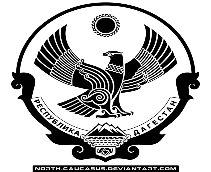 МИНИСТЕРСТВО ОБРАЗОВАНИЯ И НАУКИ РЕСПУБЛИКИ ДАГЕСТАНМУНИЦИПАЛЬНОЕ БЮДЖЕТНОЕ ОБЩЕОБРАЗОВАТЕЛЬНОЕ УЧРЕЖДЕНИЕ «СРЕДНЯЯ ОБЩЕОБРАЗОВАТЕЛЬНАЯ ШКОЛА № 6» ИМЕНИ ГЕРОЯ РОССИИ ОМАРОВА МАГОМЕДА ОМАРОВИЧА   г. Каспийска, ул. Ленина 74  kasschool6@mail.ru           тел. 5 – 22 -06Публичный доклад директора   МБОУ « СОШ№6» им. Омарова М.О.г. КАСПИЙСК РДЗА 2019-2020 УЧЕБНЫЙ ГОД.Гамзатовой Мадины ТаймазовныОрганизационно-правовое обеспечение деятельности школы.Лицензия на право осуществления образовательной деятельности по программам начального общего, основного общего, среднего (полного) общего образования серия 05Л01, регистрационный номер № 7993 от 05 марта 2015года.1.1. Наличие свидетельств:- Лист записи в Единый государственный реестр юридических лиц ОГРН 1060545002540 от 20.01.2015г;-Свидетельство о постановке на учет в налоговом органе серия 05№002917885 от 09 ноября от 2014 года. ИНН/ КПП 0545019137/ 055401001; - Свидетельство о государственной аккредитации 05А01 №0000986Регистрационный номер 6073 от 18.03.2015г.  -Устав МБОУ «СОШ№6» имени Героя России Омарова Магомеда ОмаровичаУстав школы соответствует требованиям Закона РФ "Об образовании" и рекомендательным письмам Минобразования РоссииМБОУ «СОШ№6» имени Героя России Омарова Магомеда Омаровича расположен на северной окраине города. В школе работают 151 педагогов. Из них 8 человек административно управленческий аппарат. 23 учителей с первой категорией и 66 с высшей категорией. Звание Почетный работник РФ имеют: Гамзатова М.Т., Несина Н.Н., Мурсалова А.К., Демирова С.З., Бабаева Т.Г., Алиярова Т.М., Исмаилова А.У. Амирова А.А., Амирханова Х.А.; звание Отличник образования Дагестана имеют: Гамзатова М.Т., Несина Н.Н., Алиева С.М., ЗагидоваБ.М. Звание Почетный работник профессионального образования и Заслуженный Учитель Дагестана имеет - Нагметуллаев К.Н.. Звание Заслуженный работник образования Республики Дагестан имеют: Ахмедханов С.А. МБОУ «СОШ№6» им. Омарова М.О. в 2008г. получила Президентский Грант как победитель конкурса общеобразовательных учреждений, внедряющих инновационные образовательные программы. 5 учителей школы получили Президентские гранты: Ахмедова Г.Э., Мурсалова А.К., Бечедова Х.М., Агаева М.С., Ахмедханов С.А., Исмаилова А.У. Дукина В.В.Учебный план школы был составлен на основе базисного плана МО РД на 2019–2020  у.г.Школьный компонент в 5-7 кл. отведён на нравственное воспитание школьников, 8-9 кл. на предпрофильную подготовку и подготовку к ОГЭ по предметам по выбору учащихся,  в 10-11 кл. – на подготовку к ЕГЭ –по русскому языку , математике и предметам по выбору. Элективные курсы были введены в  11а классе по русскому языку и праву, в математических классах по математике.В 2019 – 2020у. г. школа работала в режиме 6-ти дневной  рабочей недели.В 1 смене – 25 классов: 8-11 - 23 кл.,  6м,5б.Семь учеников обучались на дому:10а,8г.8е.Главная задача, которую ставит перед собой педагогический коллектив – обеспечение базового общего (полного) среднего образования и развитие ребёнка в процессе обучения.Главным условием для достижения этих целей является включение каждого ученика, на каждом учебном занятии в активную познавательную деятельность с учётом возможностей и способностей.В четвёртой четверти школаУчебный план в 2019 – 2020 у.г. выполнен полностью. Учебные программы по предметам естественно-математического цикла учащимися освоены.Крайне важной является деятельность учителей нашей школы по предупреждению второгодничества учащихся 9 и 11 классов.2017-2018 у.г. -  02018-2019у.г.  -  1-9ж- ребёнок-инвалид-по состоянию здоровья.2019-2020 у.г.- 0Качество знаний учащихся выросло, наблюдается положительная динамика:2017-2018 уч.г. -   43%2018-2019 уч.г.-    44%2019-2020уч.г.-     45,1%    .В соответствии с президентской программой в школе  три  математических класса – 7м, 9м,.11мПодбор учащихся в 11м очень хороший – по результатам года –89  % качество и 100% успеваемость.8 учащихся окончили  10 класс на «отлично». 6м-качество-70%, успеваемость-100%.Наиболее успешной была работа учителей: Ахмедханова С. А. –  1 победитель и 1 призер олимпиады им. Чебышева.Республиканская олимпиада « Пифагор»-Ахмедханов С.А.-1 победитель и 3 призёраРеспубликанская олимпиада «Надежда»- АхмедхановС.А.-2 призёра,Ахмедова Г. Э., Муталимова М.З.Селимова Л.К. Николенко Е. Т.,Мусаев Ш.,  Ахмедханов С.А.,Амирова А.А.,Набиева А.В.Абдулаева М.Ю.,Магомедов А.Г.,Рабаданов А.Г.Курбанова К.А,Николенко Е.Т.- имеют победителей и призёров городских олимпиад на ВОШОсновные элементы контроля учебно-воспитательного процесса.1. Выполнение всеобуча – работа всего педагогического коллектива.Микрорайон школы очень большой. В апреле и сентябре учителя осуществляют обход микрорайона школы, контролируют посещение школы учащимися, определяют ориентировочную цифру детей, подлежащих обучению в следующем году. Анализ проведённой работы показал, что кроме детей-инвалидов, не подлежащих обучению, не обучающихся детей в микрорайоне школы нет.2. Состояние преподавания учебных предметов проверяется:
а) при проверке выполнения учебного плана;
б) при проведении предметных декад;
в) при проверке тематического планирования;
г) при проведении административных контрольных работ.Проверки показали, что учителя-предметники ответственно относятся к составлению и последующему выполнению рабочих программ.Урочные планы многими учителями пишутся сжатые и используются пособия для учителя – разработки уроков, методические рекомендации, дидактические материалы.Контрольные работы проводятся строго в соответствии с рабочими программами.Наши успехи.Под руководством Гамзатовой.МТ. МБОУ «СОШ№6» им. Омарова М.О. трижды признана лауреатом конкурса «100 лучших школ России (2014, 2015 и 2016 уч.год) в номинации «100 лучших школ России». Директор Гамзатова М.Т отмечена Почетным знаком «Директор года». Оздоровление обучающихся МБОУ «СОШ №6» им. Омарова М.О.В МБОУ «СОШ №6» им. Омарова М.О. созданы все условия для сохранения и укрепления здоровья обучающихся. Применение здоровьесберегающих технологий, проведение комбинированных уроков.Заботясь о здоровьесбережении детей, в начальной школе проводится экспериментальная работа по методике В.Ф.Базарнова.Ежегодно наши ученики более 200 детей укрепляют здоровье бесплатно в санаториях г. Анапы на берегу Черного моря. 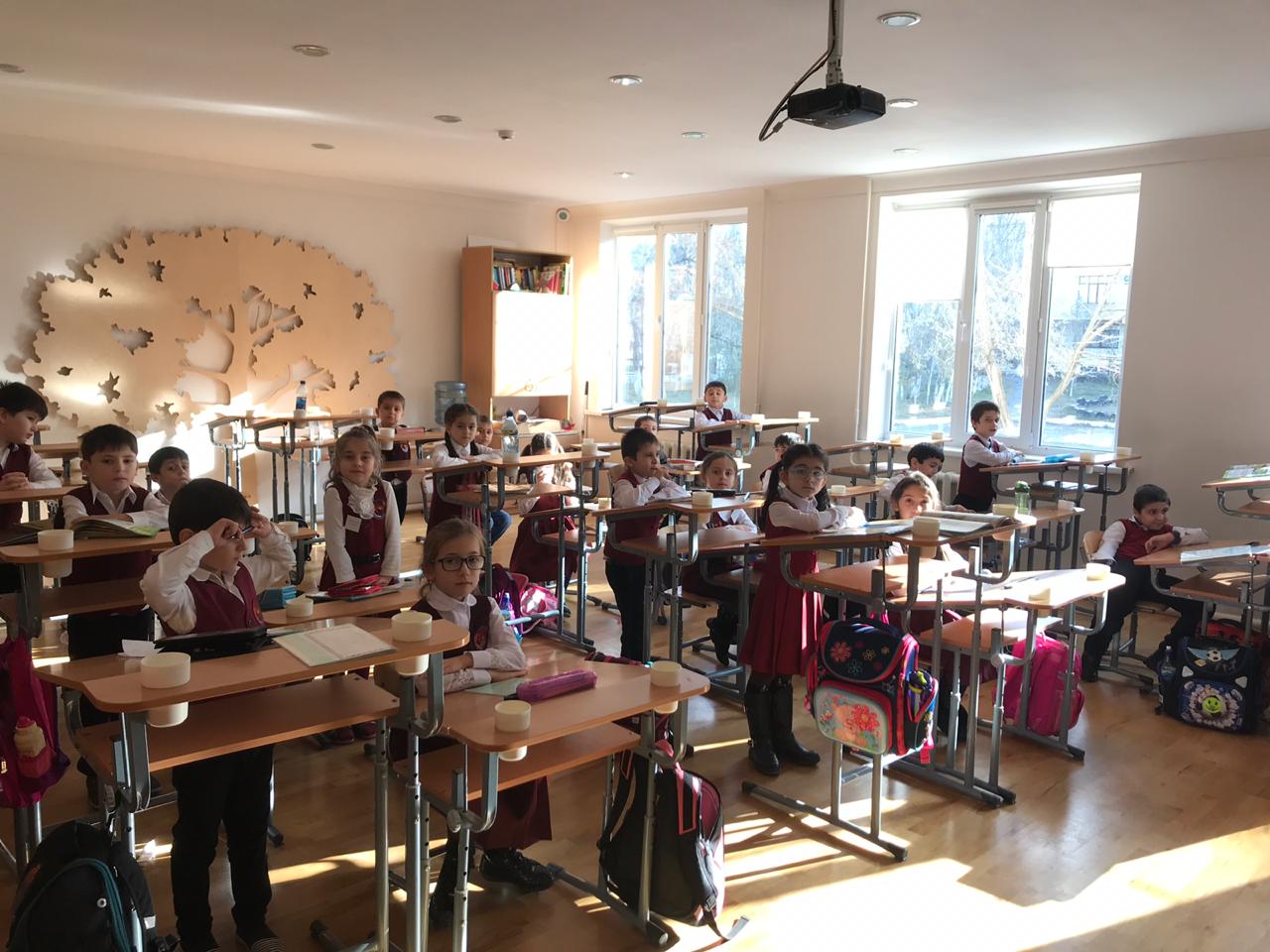 Оборудован кабинет, учителя прошли курсы повышения квалификации в г. Москва и в Санкт-Петербурге. В 2011 г. Приказом Министра образования и науки РД по программе «Предметная школа в школе» в МБОУ «СОШ№6» им. Омарова М.О. открыта Математическая школа. Хорошие результаты показывают наши ученики на олимпиадах по математике. Так побывали в г. Сочи на олимпиаде Сириус.Санаев Нурмагомед неоднократно становится победителем и призером республиканских и Всероссийских олимпиад по математике и физике.Школу окружают несколько динамично развивающихся новых микрорайонов  города, которые составляют сплошь 9-12 этажные дома. В 2018году начала функционировать 11я школа. в 2019 году начали работу две школы 12я и 13я, но с открытием новых школ не особо разгрузилась наша школа.  В настоящее время в школе обучается 2318 детей. Школа работает в две смены в старше1 школе 5-11е классы -  и в 4 смены в начальной школе  -1-4е классы.В микрорайоне школы расположены спортивные сооружения республиканского уровня: Дворец спорта им. А.Алиева, стадион «Анжи-Арена». Есть рекреационные зоны отдыха.Близлежащее расположение и педагогическое сотрудничество с Республиканским колледжем Машиностроения и сервиса им. С. Орджоникидзе способствует ранней профессиональной ориентации выпускников 9х классов. В 10-11 классах работают ученики по профессиональному образованию.По внедрению профессионального образования в школе составлен Договор о сетевой форме реализации образовательной программы с Государственным бюджетным профессиональным образовательным учреждением Республики Дагестан «Колледжем архитектуры и строительства» №2 Материально- техническая база школы позволяет работать на высоком уровне и внедрять программы ФГОС. В школе имеются 2 кабинета информатики, оснащенные компьютерами, Интернетом. 95% кабинетов школы оснащены компьютерами, проекторами и проектными досками. Все кабинеты подключены к сети Интернет.  Всего в школе 93 компьютеров, 54 ноутбуков и нетбуков, 7 интерактивных досок. Большое внимание уделяется безопасности детей на дорогах.Совместными усилиями  учителей и родителей в школе созданы комфортные условия для учебно-воспитательной работы с учащимися Особую тревогу вызывает необходимость пересечения учащимися скоростной федеральной трассы и нескольких чрезмерно транспортно-загруженных перекрестков в микрорайоне школе.Неоднократным  обращением  в ГОВД на двух из них установлены стационарные светофоры и один светофор, работающий в ручном режиме. С помощью спонсора -руководителя Арси-Груп на въезде в школу переконструирована дорога, сделан кармашек для въезда и выезда транспорта без помех и пробок. Установлены светофоры с электронным табло и установлены лежачие полицейские, что способствует снижению скорости и уменьшению травмоопасных ситуаций.Огромной проблемой для обеспечения безопасности детей является отсутствие уличного освещения в новых дворах, на новых дорогах. Соответствующее обращение передано в Горэлектросеть.Каждый год по плану работники ОИГБДД проводят работа с учащимися школы. Учат переходить дорогу на светофоре. Проводят профилактические беседы. Ежегодно участвуют в муниципальных и Республиканских соревнованиях «Безопасное колесо».Два раза в год проводятся тренировочные эвакуации с привлечением МЧС и ГОВД.Школа носит имя Героя России Омарова Магомеда Омаровича. В РДШ  Детскую общественную организацию «Наследники Омарова» вступают учащиеся начальной школы. В Журнале «МедиаПрофиль» № 15.2017 опубликован статья о работе школы по увековечиванию памяти Героя.Результаты учебной работы.В 2019-20 учебном году в МБОУ «СОШ№6» им. Омарова М.О. обучались 2299 ученика. 2019-20 учебный год школа завершила без второгодников, ученики успешно прошли итоговые аттестации.К ОГЭ и ЕГЭ допущены все учащиеся 9 и 11 классов.Все 204 выпускника 9х классов, в связи с пандемией из-за новой короновирусной инфекции, получили Аттестаты по итогам годовых оценок без сдачи ОГЭ.15 учеников нашей школы получили золотые медали «За особые успехи в обучении» : Ибрагимова Джума Камиловна 11а ,  Мирзабекова Карина Низамовна 11а ,  Ногорова Анна Евгеньевна 11а ,  Гаджиахмедов Ахмед Мурадович 11в , Омарова Асият Омаровна 11в ,Таймурова Диана Закировна 11в, Абдулкадиров Гаджимурад Русланович 11в , Шерифалиев Мурад Арсенович 11в , Абдуллаева Снежана Руслановна 11м , Арбуханова Атикат Рустамовна 11м 11 Ибрагимов Имамудин Адилович 11м , Косьяненко Алексей Александрович 11м , Кадимов Сурхай Ахмедович 11м , Казиметова Альбина Назимовна 11м , Лугуева Элина Запировна 11мДовольно высокие результаты показали по русскому языку – 86% качества и по математике 92% качества. По предметам по выбору тоже высокие результаты.Выпускники нашей школы поступили в престижные ВУЗы России Организовано обучение на дому .  18 учеников школы находятся на домашнем обучении. Школа обеспечена учебниками на 90%. На недостающие учебники даем заявки каждый год. Результаты воспитательной работы.Ни один ученик школы не стоит на учете в Полиции с 2011 г.Успехи школы за 2019-2020г.В школьных предметных олимпиадах в 2019 – 2020 учебном годуприняли участие 1073 ученика. Самыми массовыми были олимпиады по математике – 198 уч-ся и по русскому языку – 125 уч-сяВ городских предметных олимпиадах приняли участие 100 учеников нашей школы, 42 из них стали призерами. В республиканских олимпиадах наши ученики заняли призовые места:Турланова Саида, 10б кл., - по англ.яз. Магомедов Хирасу - Магомед, 11б кл. – по физкультуреСанаев Нурмагомед, 10м кл. – по математике, по информатике Баширова Умукусум, 8м кл. – по математикеКроме предметных олимпиад, наши ученики принимают участие в различных городских, Республиканских и Всероссийских предметных конкурсах.Призовое участие:Результаты муниципального этапа ВсОШ  по МБОУ «СОШ №6» им.Омарова М.О. в 2019 – 2020 учебном году:Призеры муниципального этапа ВсОШ 2019 – 2020 уч.г. по родным языкам и литературам:РОДНЫЕ ЯЗЫКИРОДНЫЕ ЛИТЕРАТУРЫ    В муниципальном этапе конкурса «Учитель года» призером стала Асанбекова Д.М., учитель английского языка   В муниципальном этапе конкурса «лучший учитель родного языка» победителем  стала Гаджикаибова С.С.., учитель лезгинского языкаЗа достижения учителей в 2019-20 году Информационном интернет-портале «ДОСКА ПОЧЕТА ТРУЖЕНИКОВ РОССИИ» размещены:В 2019 – 2020 учебном году 72 педагога прошли курсы повышения квалификации  Расписание блока дополнительного образованияв МБОУ «СОШ№6» им.Омарова М.О.  в 2020-2021 уч.годНаши АКЦИИ 2019-2020гг.01.09.2019г   «Дети вместо цветов» Благотворительная акция «Дети вместо цветов» от благотворительного фонда Инсан. Спасибо всем, кто принял участие в этой акции, кто пожертвовал ради детей, тех, кто не смог сесть за парты с другими школьниками, сверстниками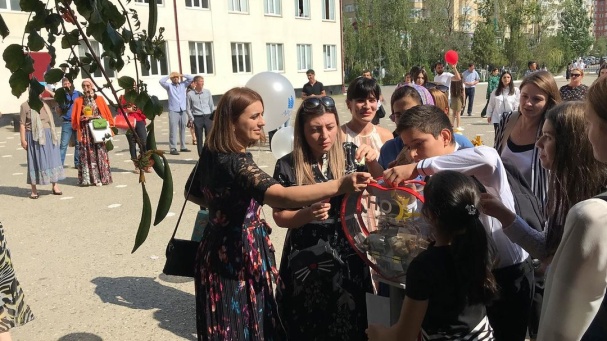 03.09.2019 Акция «Свеча в окне»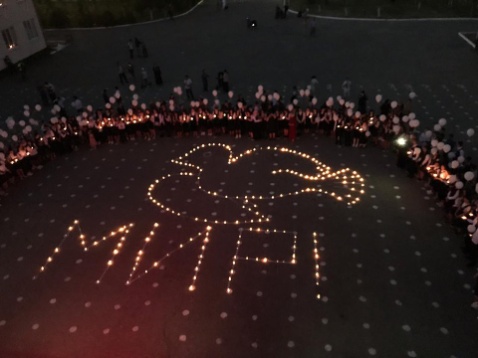 Сегодня 3 сентября в День солидарности в борьбе с терроризмом прошло мероприятие во дворе СОШ N6 г.Каспийска  В ночное небо было выпущено 334 воздушных шара белого цвета – по числу погибших в бесланской трагедии и почтили их память минутой молчания..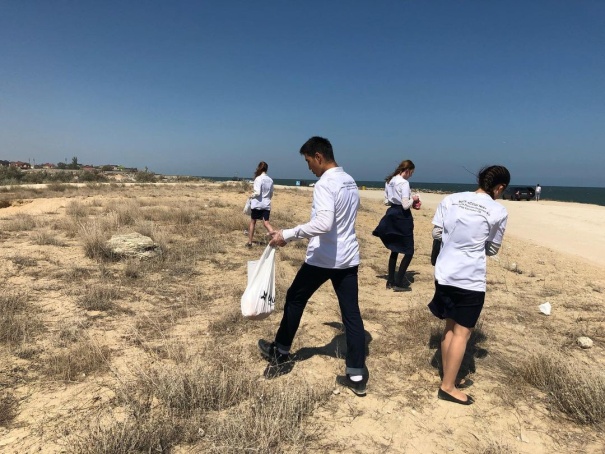 24.09.2019  «Чистый берег» Ученики собрали мусор на территории нашей школы и по дороге на набережную.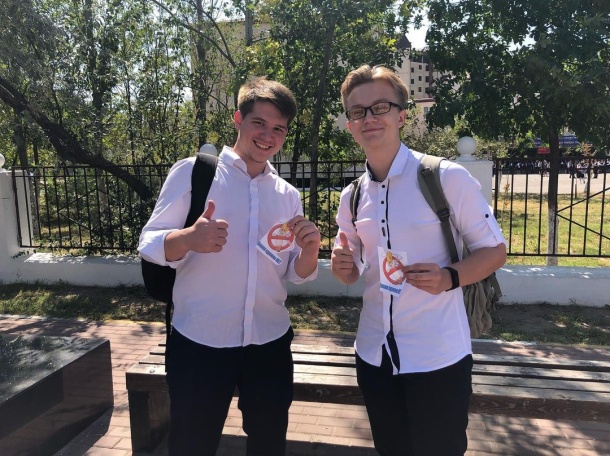 11.09.2019 «Скажи курению нет!».Ребята раздавали брошюрки, информировали прохожих о вреде курения, провели викторину, а за правильный ответ вручали маленькие значки.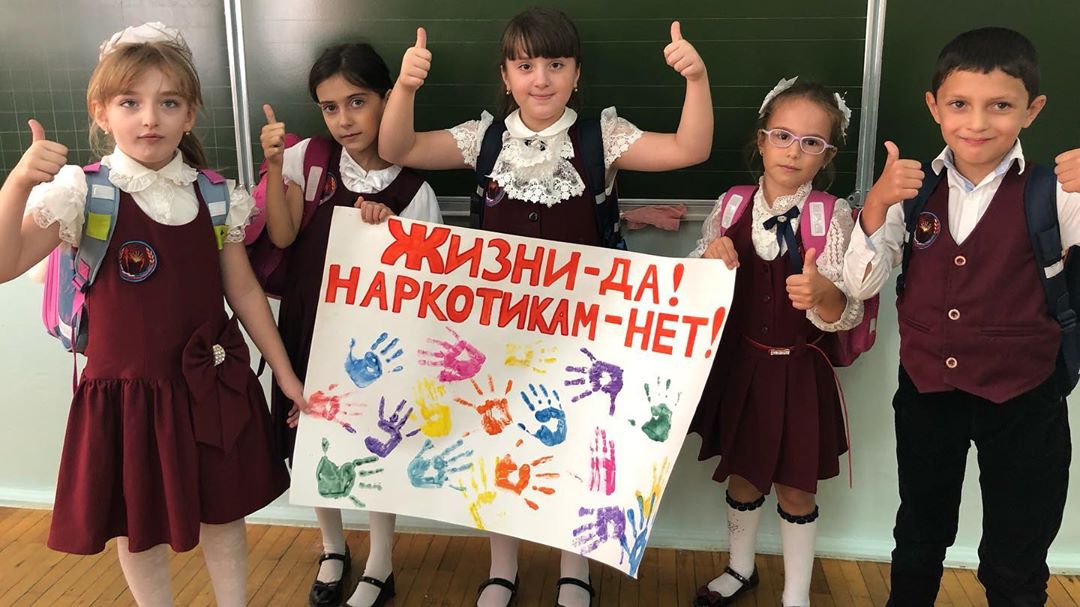 4.11-09.11.2019 «Осенняя неделя добра» Волонтеры провели различные акции, викторины и опросы среди учеников школы.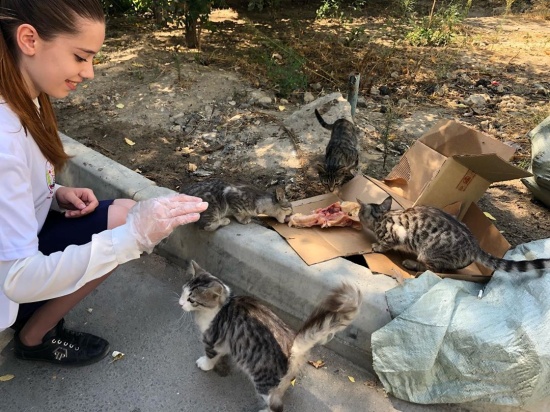 18.11.2019 «Покорми бездомного питомца»Ученицы накормили кошек , находящиеся на районе школы делать добро - это так приятно! Любите братьев наших меньших, с ними наш мир становиться добрее! 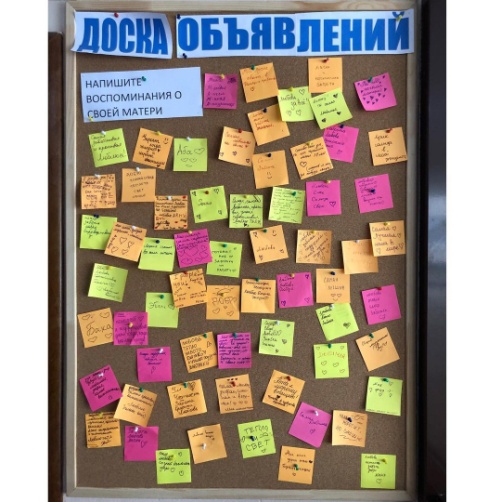 23.11.2019 «Воспоминания о маме». Дети писали на листочках слова, которые у них ассоциируются с мамой, детские воспоминания, а некоторые даже сочинили четверостишье про маму.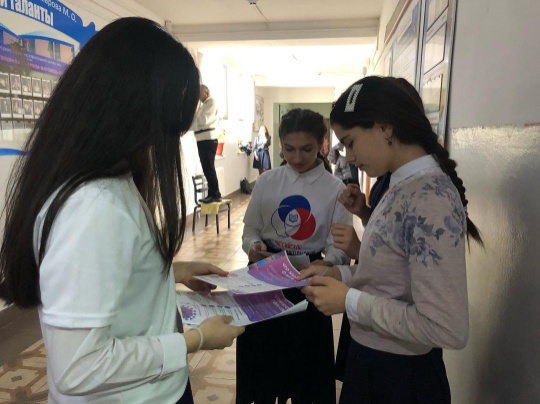 01.12.2019 «День борьбы со СПИДом»Учителя старшей школы провели классные часы.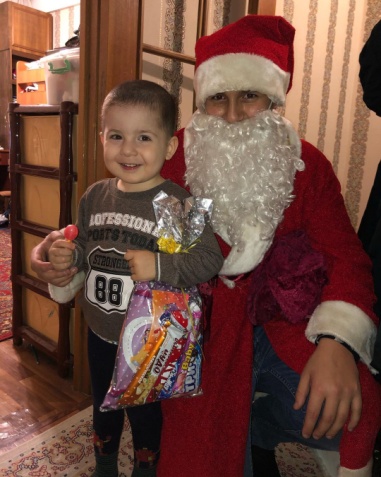 28.12.2019 "Волшебство новогодней поры". Ребята вручали подарки детям, оказавшиеся в трудной жизненной ситуации.
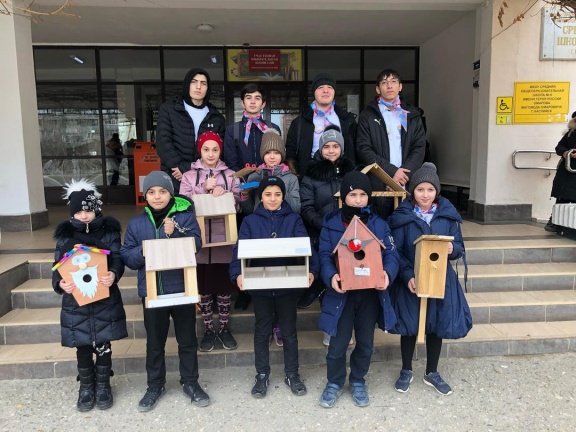 18.01.2020 «Сделано с заботой».  Ребята создали крепкие и надёжные птичьи домики и повесили их на территории школы. 27.01.2020 «Блокадный хлеб». 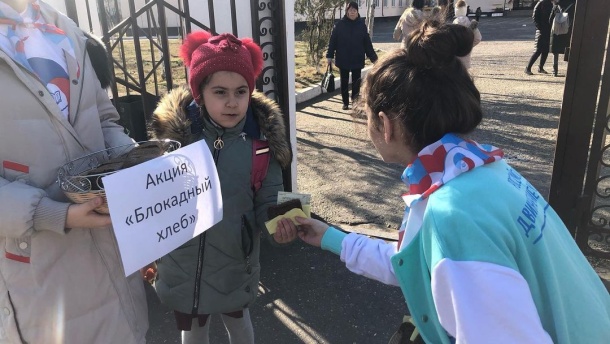 Ребята раздавали прохожим блокадный паек с карточкой, объясняя, что этот крохотный кусочек хлеба был единственным съедобным за день для жителей осажденного города.29.01.2020  «Письмо солдату». 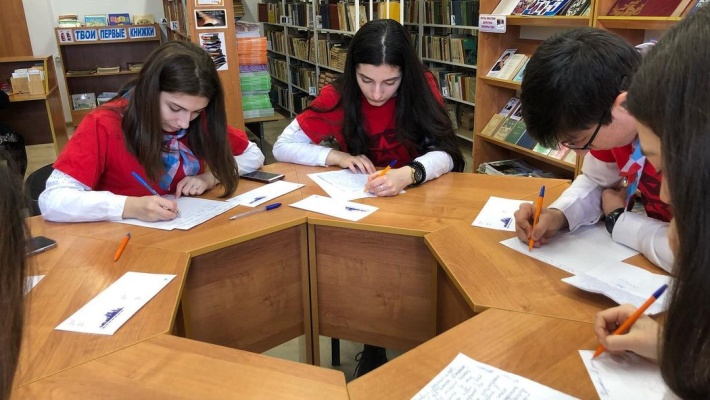 Юнармейцы нашей школы написали солдатам письма с пожеланиями и благодарностью за то, что они стоят на защите Родины.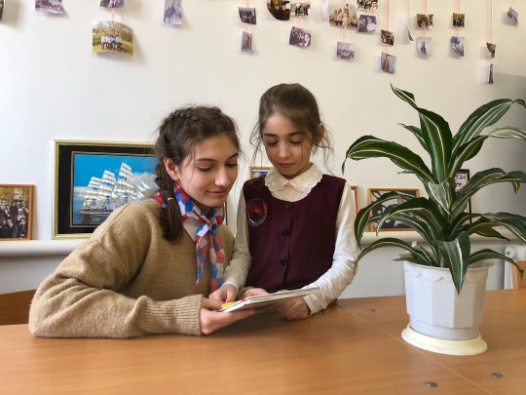 14.02.2020 «Подари книгу». Ребята приносили свои книжки и дарили близким - подругам, друзьям, оставляя в книге записку на память.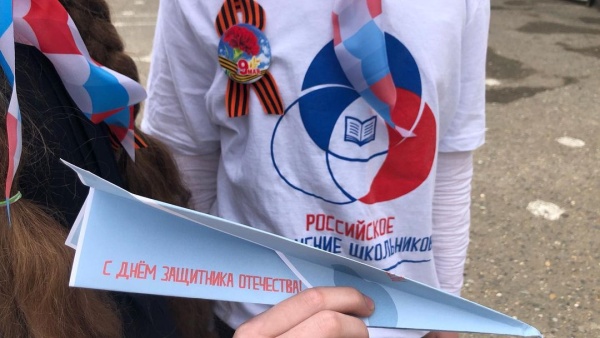 22.02.2020 «Авиатор»Девчонки запускали самолетики и измеряли, чей самолет полетит дальше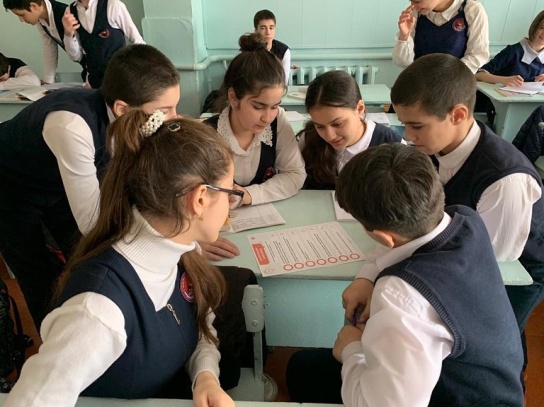 28. 02.2020 Всероссийский урок по оказанию первой помощи. Урок провели волонтёры-медики. В ходе занятия ребята научились правильно оказывать помощь в бытовых и чрезвычайных ситуациях и ответственно относиться к своему здоровью.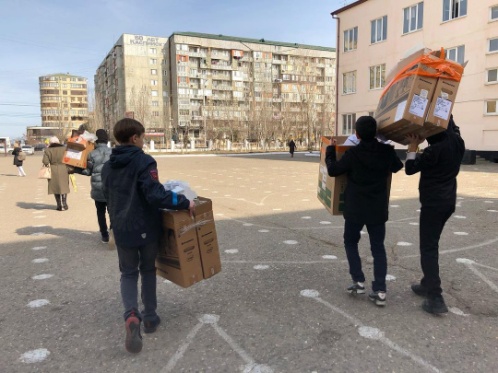 04.03.2020 «Сдай макулатуру - спаси дерево». Ученики и учителя активно принимают участие в данной акции.04.03.2020 Всемирный день воды.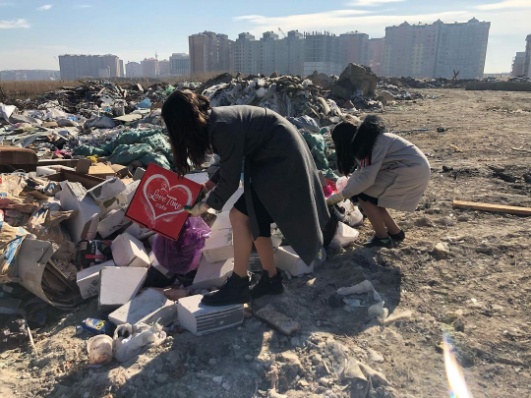 Члены экологического отряда волонтеров традиционно провели акцию. Они попытались очистить берег озера Ак-Гель от мусора, из-за которого погибает всё вокруг.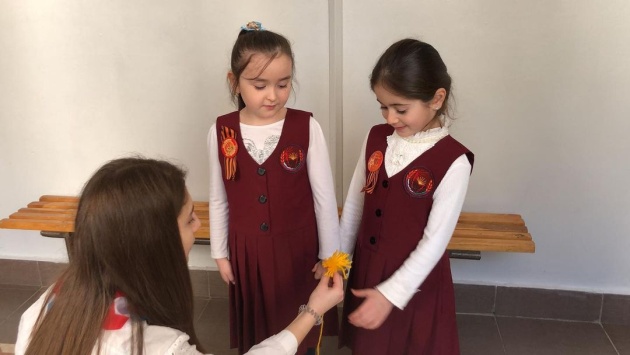 20.03.2020 «Счастье с нами»Ребята сделали небольшие помпоны ярких расцветок в знак солидарности к празднику и делились с нами, что для них счастье!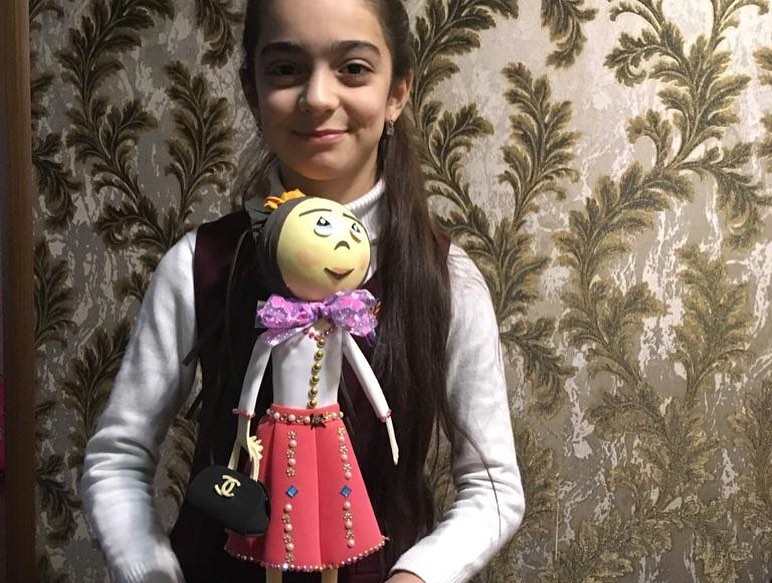 22.04.2020 «Эко-арт-объект»Детки нашей школы смастерили из подручных средств интересные поделки. Бутылки, коробки, трубочки, прищепки, палочки от мороженного - все это может стать основой вашего будущего арт-объекта! 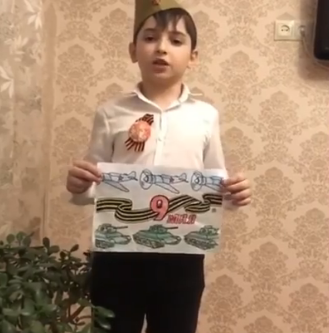 28.04.2020 Акция «Мы все равно скажем «спасибо»Ребята записывали праздничные видеопослания для тех, кто защищал Родину в годы войны.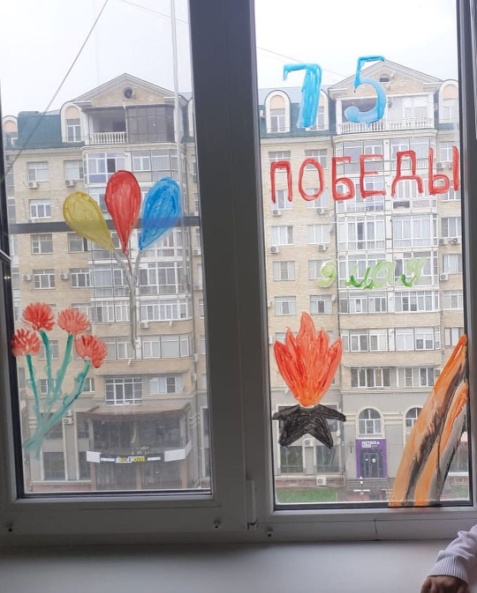 07.05.2020 Акция "Окна Победы" - удивительная акция, которая позволит объединить людей̆ в великий̆ день. 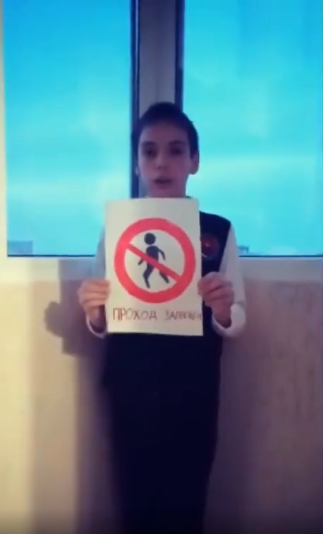 15.05.2020 «Пока все дома с ПДД»Ребята записали видеоролики с целью усиления мер по профилактике детского дорожно-транспортного травматизма и предупреждения несчастных случаев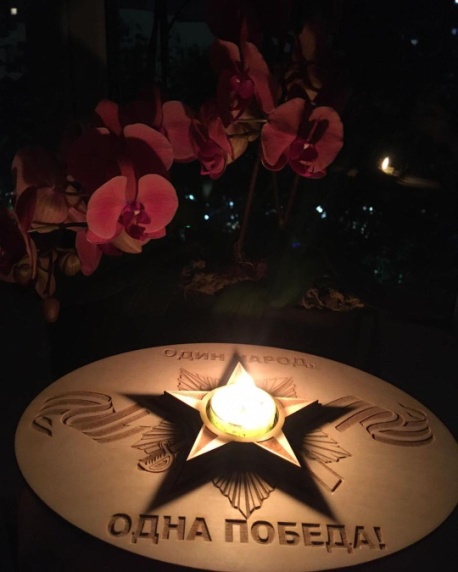 24.06.2020 «Свеча памяти»Ежегодно в эту трагичную дату мы зажигаем «Свечи памяти» — в память о тех, кто пожертвовал собой ради нашей мирной жизни.В 2018 году был запущен Проект «100 школ», а в 2019 году Проект «150 школ». Благодаря этим проектам нам удалось провести капитальный ремонт здания школы.За счет привлеченных средств спонсоров в 2019-2020 у. году в школе сделаны следующие работы:- капитальный ремонт помещений пищеблока;- закуплено оборудование в пищеблок;- капитальный ремонт кабинетов учителей физкультуры; - капитальный ремонт помещения и оборудование для охраны;- капитальный ремонт и оборудование кабинета Совета Лидеров;- установка дополнительных видеокамер;- установка дополнительных уличных фонарей;- оборудование кабинетов новой ИКТехникой;- приобретение ручных металлоискателей для обеспечения безопасного режима входа в школу;- приобретение бесконтактных термометров;- работы по ремонту канализационной системы, электросетей;- проведение дополнительного интернета в кабинеты.Рекомендации на следующий учебный год.1. Предусмотреть дополнительные меры по организации работы по предупреждению второгодничества и условного перевода.2. Социально-психологической службе школы профилактировать асоциальное поведение учащихся. 3. Включить в план работы индивидуальный контроль наставников за успеваемостью учащихся, условно переведенных в следующий класс и оставленных на повторный курс обучения.4. Учителям-предметникам работать в сотрудничестве с родителями на повышение качества знаний и мотивации успешной учебы учащихся.№Наименование конкурсовГодПрезидентский грант 2008г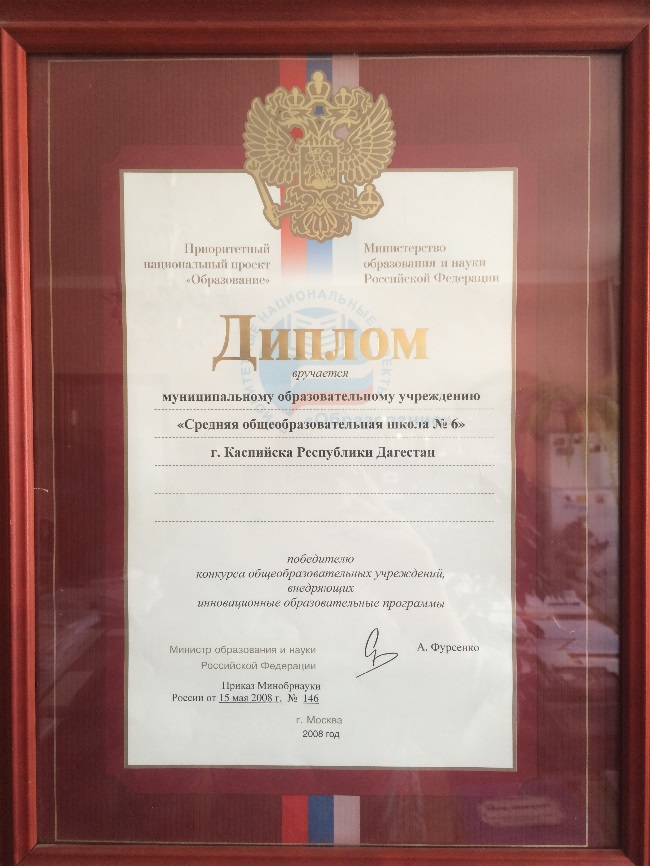 Лауреат конкурса «100 лучших школ России»  2014-15гг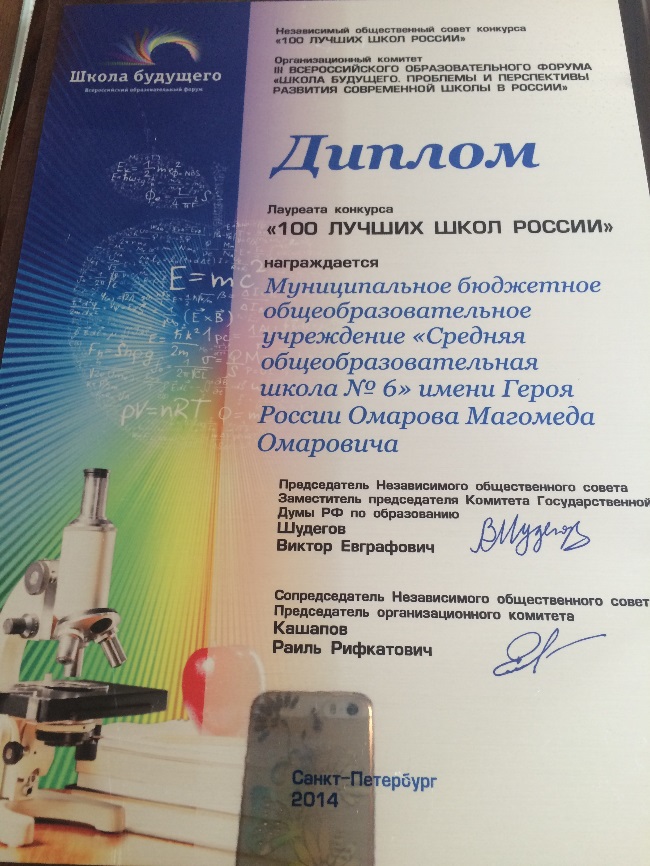 Лауреат конкурса «100 лучших школ России»  2015-2016гг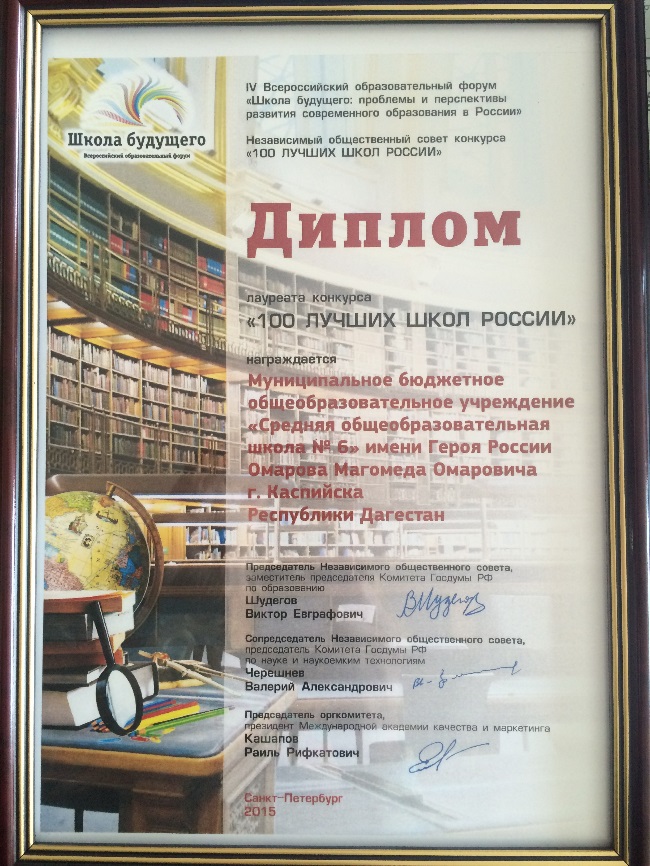 Директор отмечен почетным знаком «Директор года» 2015-2016гг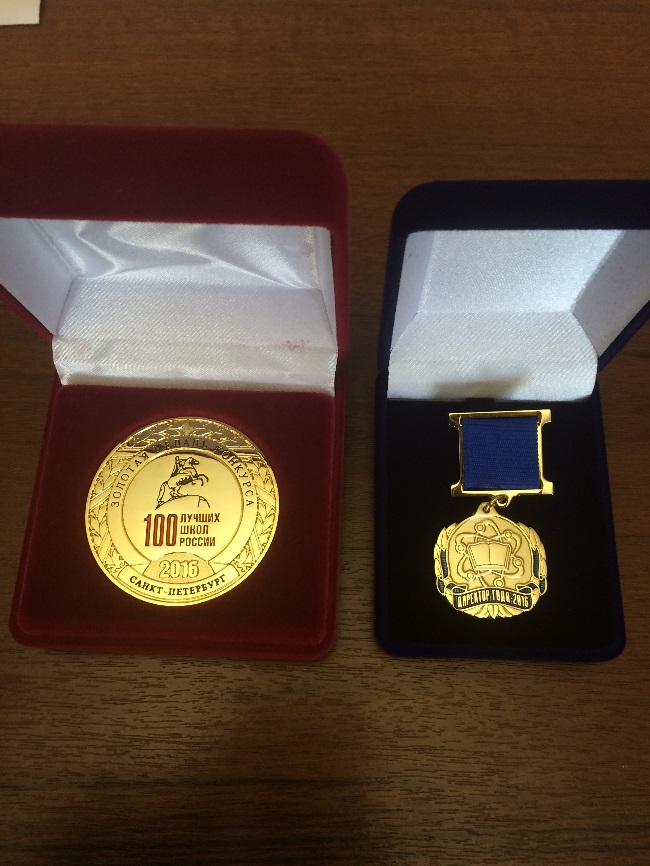 Лауреат конкурса «100 лучших школ России »  2016-2017гг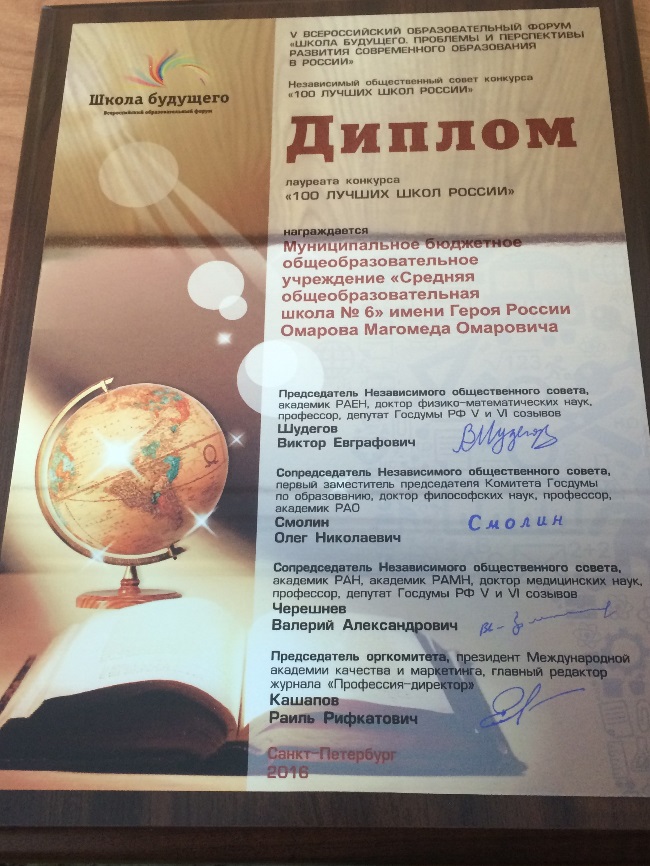 Школа внесена во Всероссийский Реестр «Книга Почета» 2014г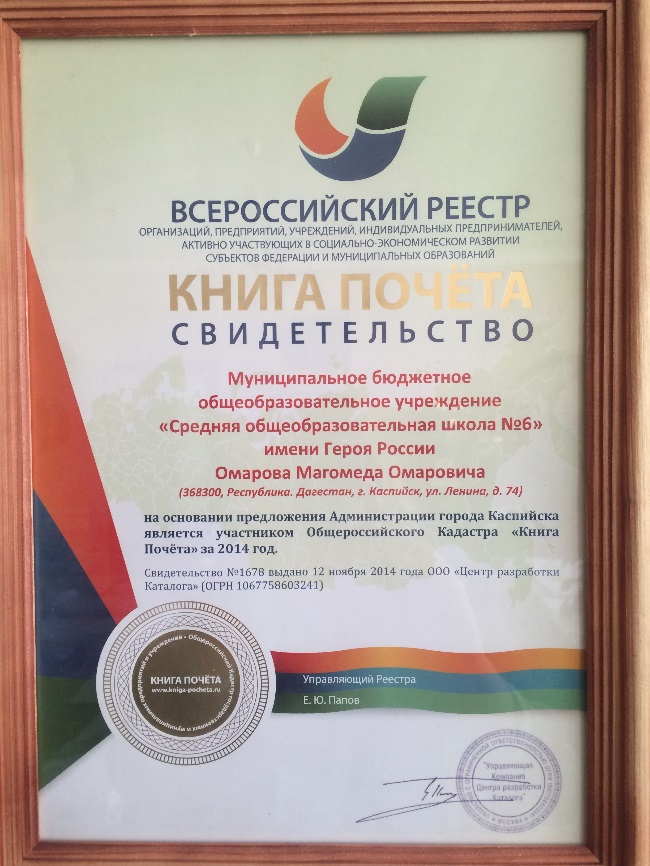 Школа внесена во Всероссийский Реестр «Книга Почета» 2015г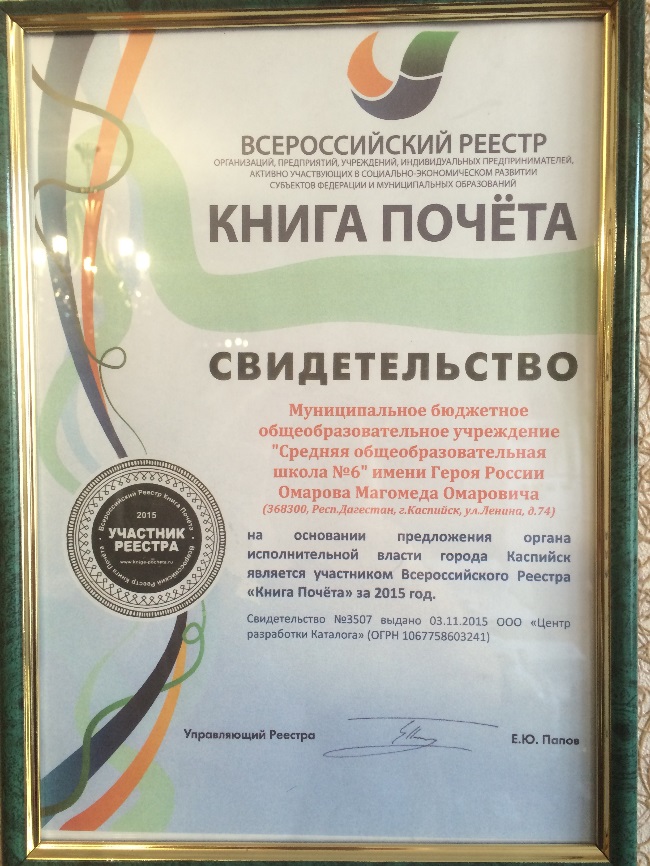 Школа внесена во Всероссийский Реестр «Книга Почета» 2016г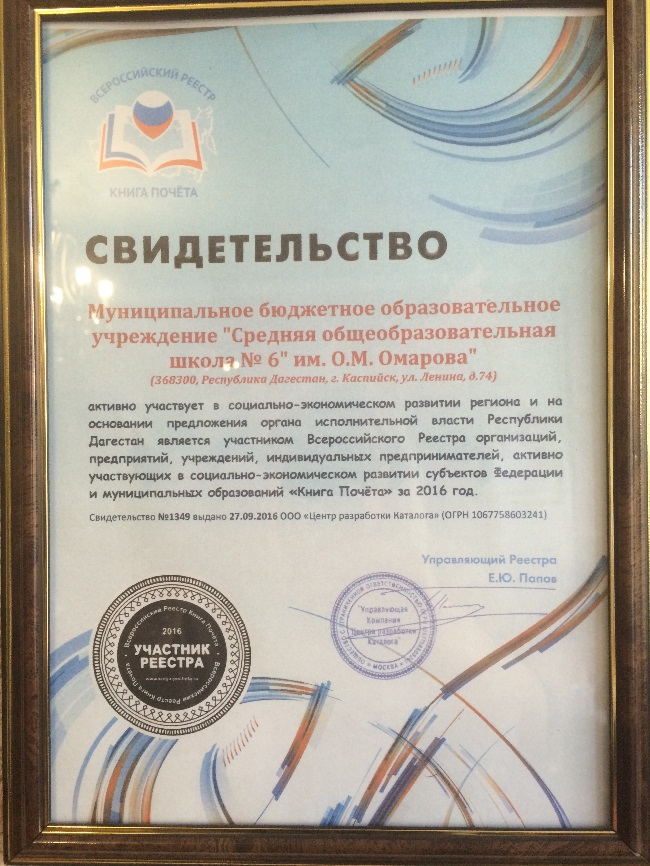 Школа внесена во Всероссийский Реестр «Книга Почета» 2017гРеестр «Лучшие социально значимые образовательные учреждения» 2014г. 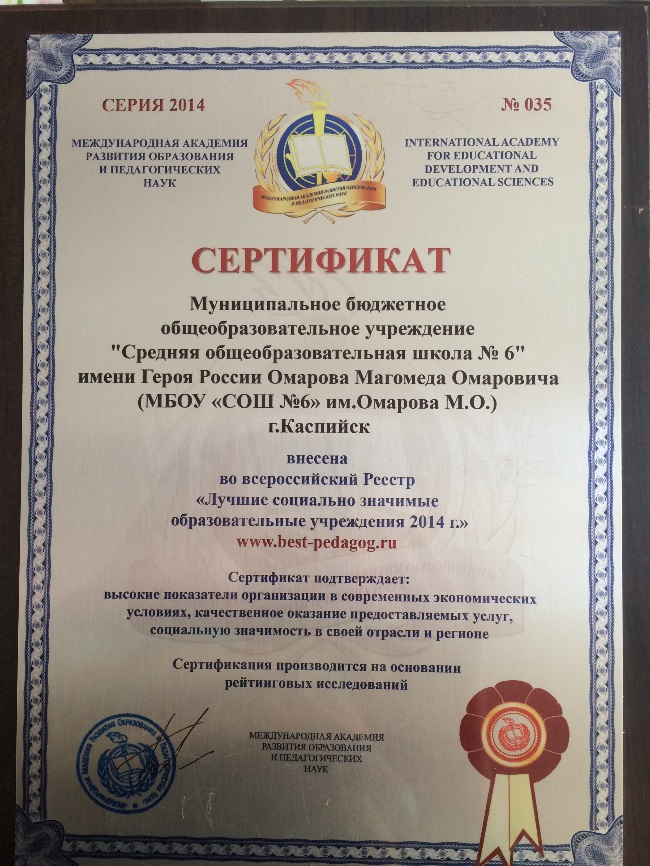 Награждена Орденом «К.Д. Ушинского» 2014г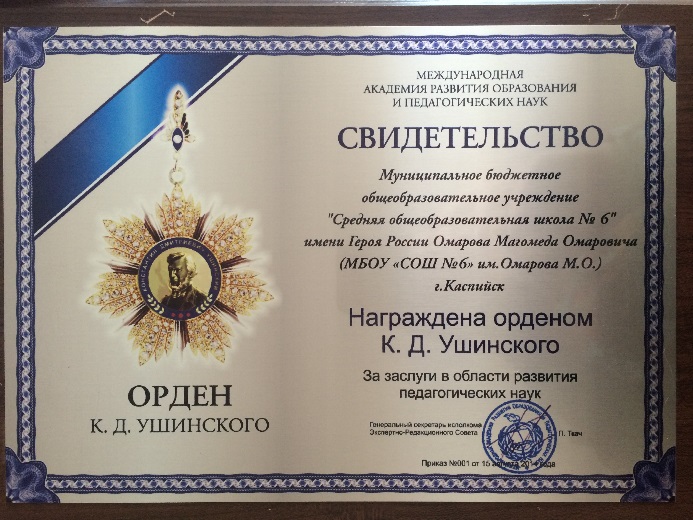 Гамзатова М.Т. внесена в Реестр «Лучшие руководители образовательных учреждений России» награждена Орденом «А.С. Макаренко» 2014г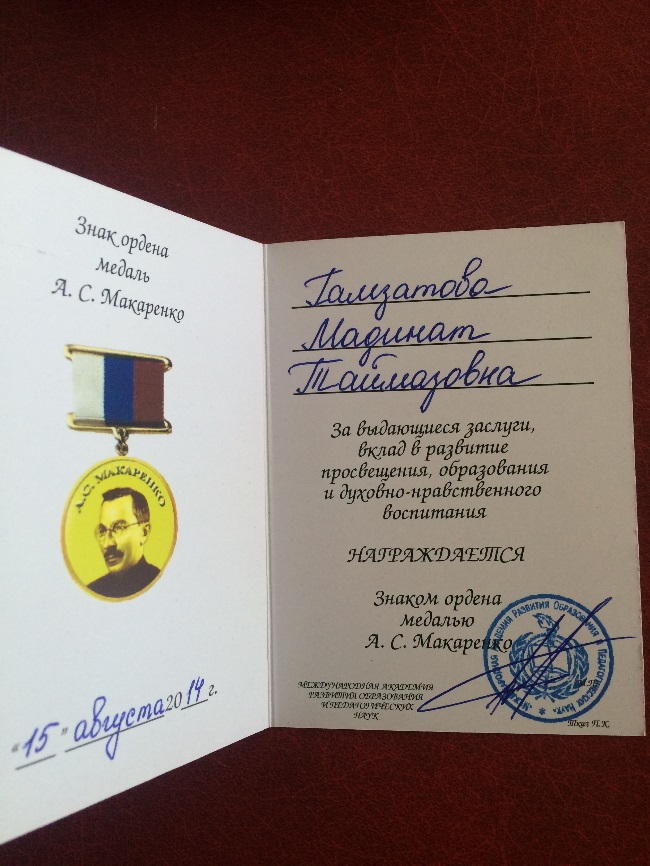 Школа является лауреатом Всероссийского конкурса на лучшую организацию работы по патриотическому воспитанию «70 лет Великой Победе!» 2015г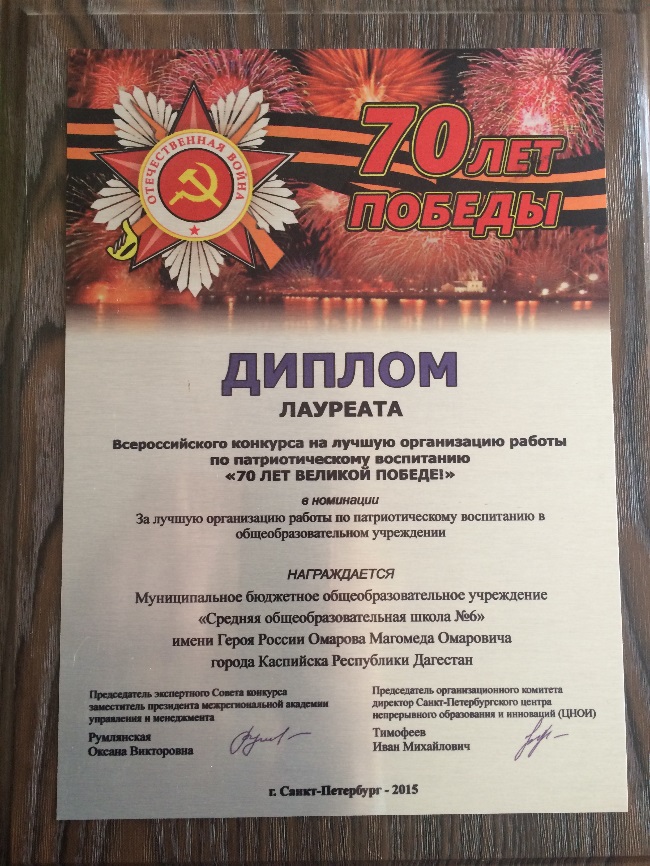 Награждена Орденом К.Минина и Д.Пожарского за вклад в развитие гражданского общества и народного единства2015г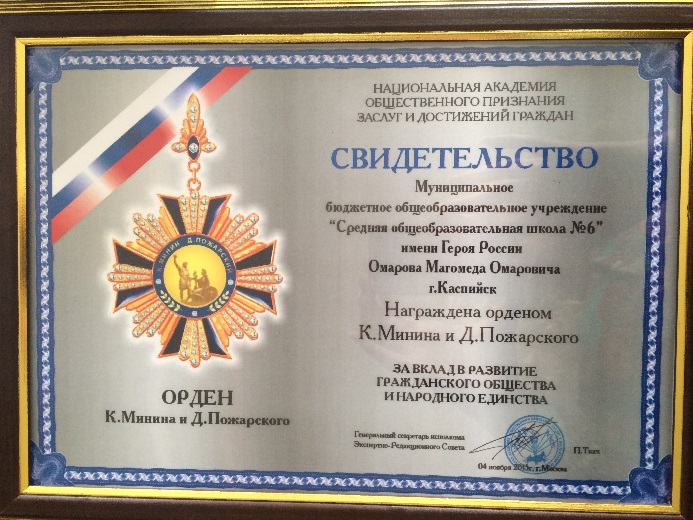 Лауреат конкурса «Школа высоких технологий 2016» 2016г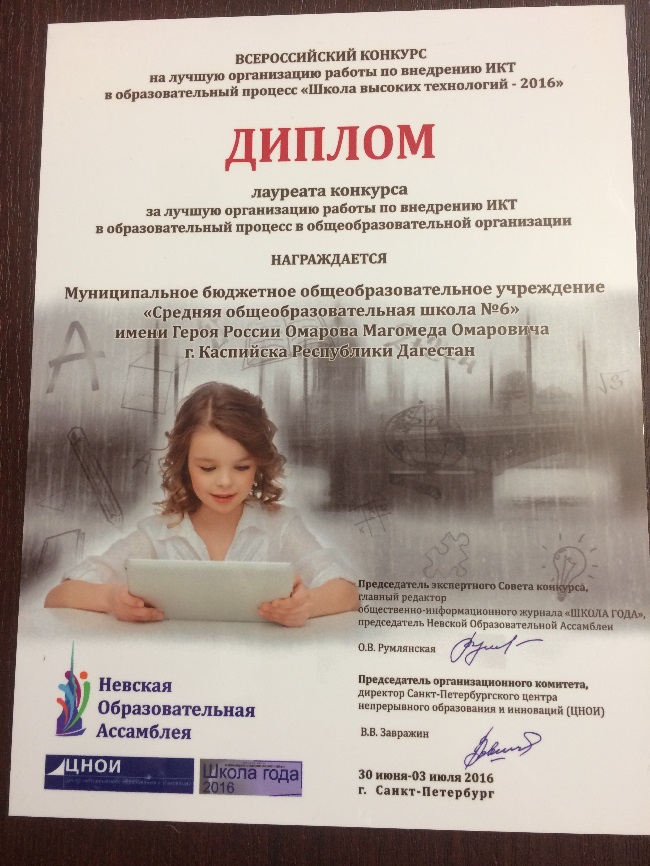 Лауреат конкурса «Гражданин и Патриот России – 2016» 2016г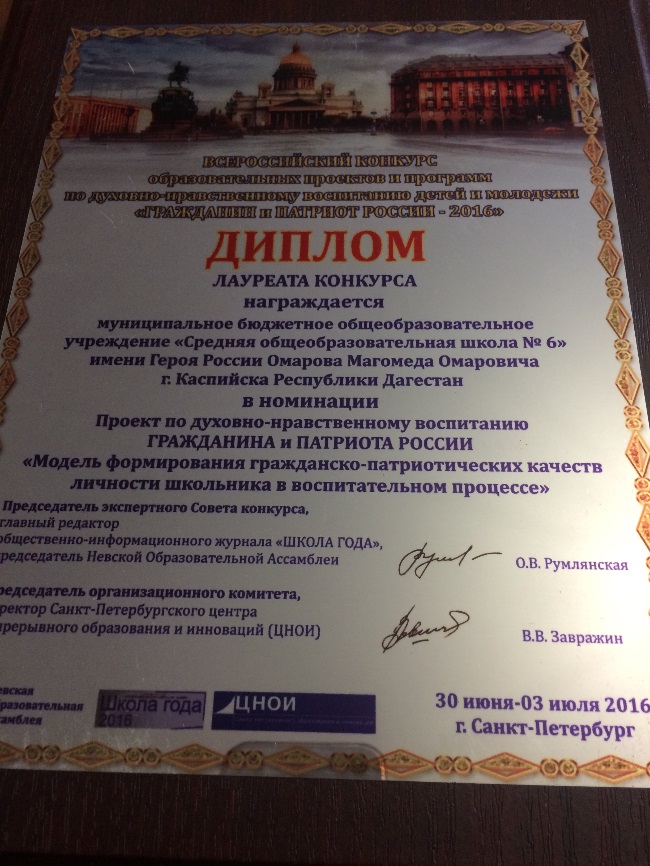 Издается в информационно-биографическом издании «Школа года -2014» 2014г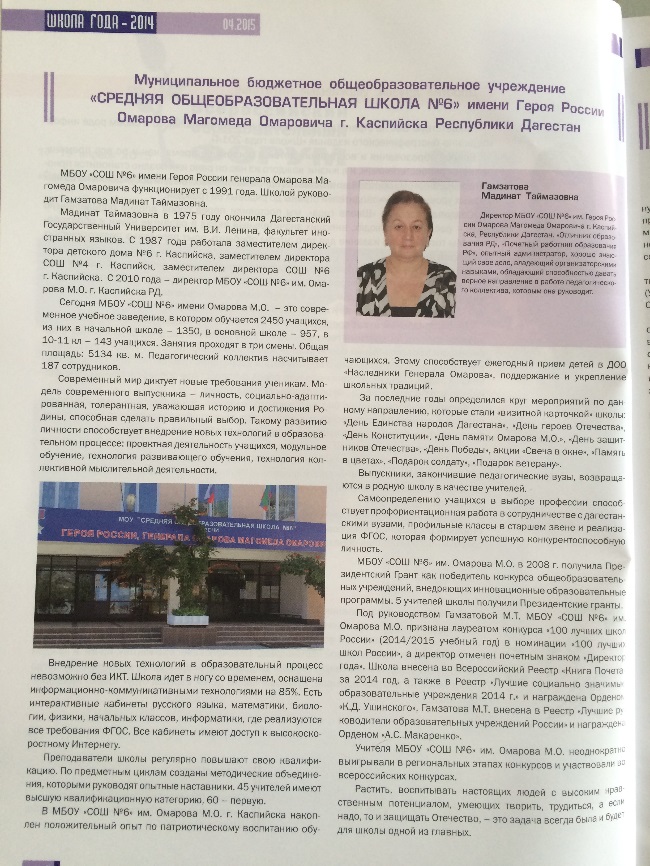 Издается в информационно-биографическом издании «Школа года -2015» 2015г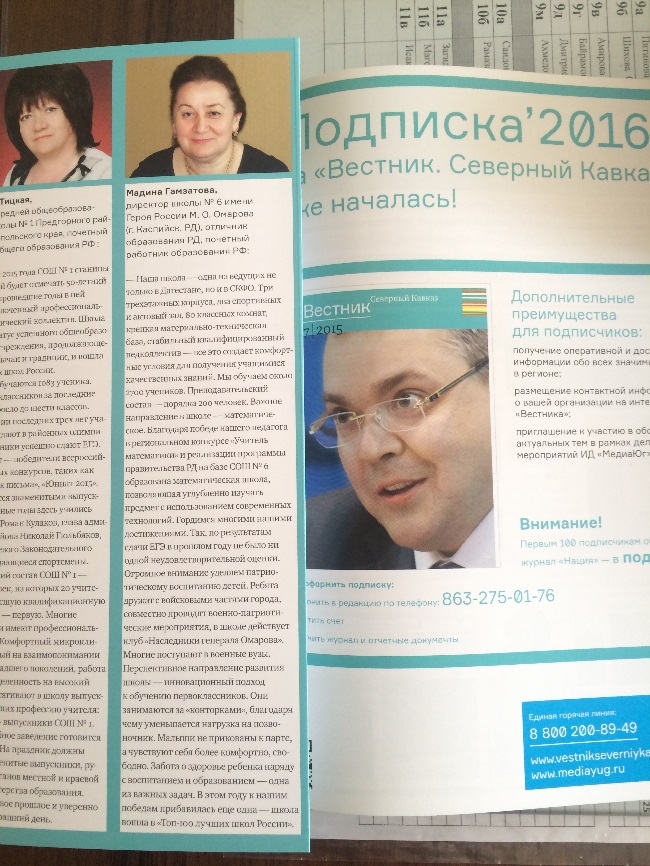 Издается в информационно-биографическом издании «Школа года -2016» 2016гИздается в информационно-биографическом издании «Школа года -2017» 2017г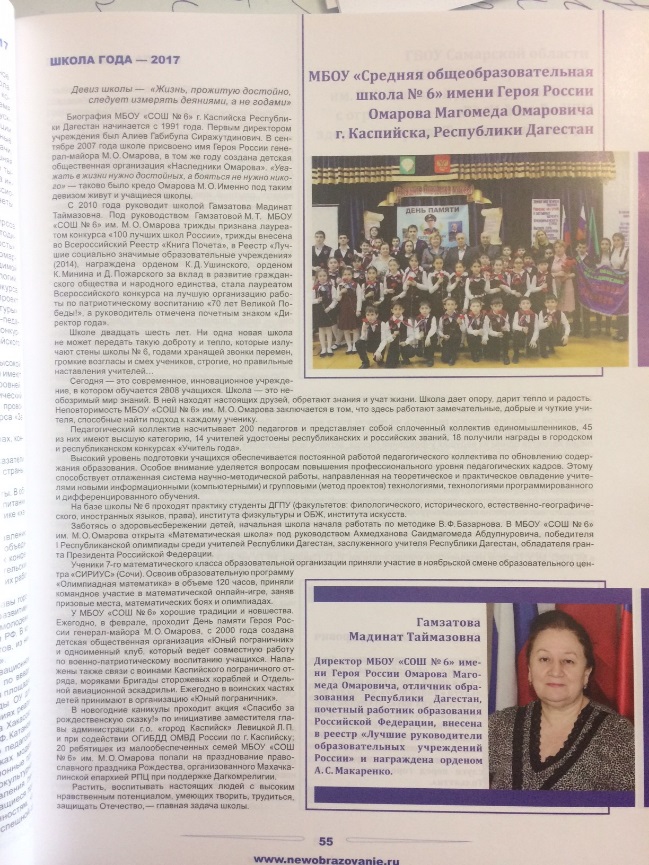 Лауреат Всероссийского конкурса «Школа здоровья 2017» 2017г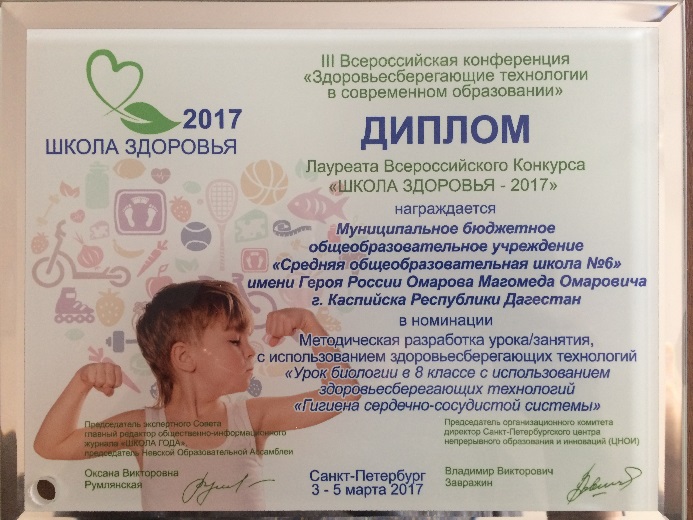 Победитель Всероссийской выставки РФ образовательных организаций2017г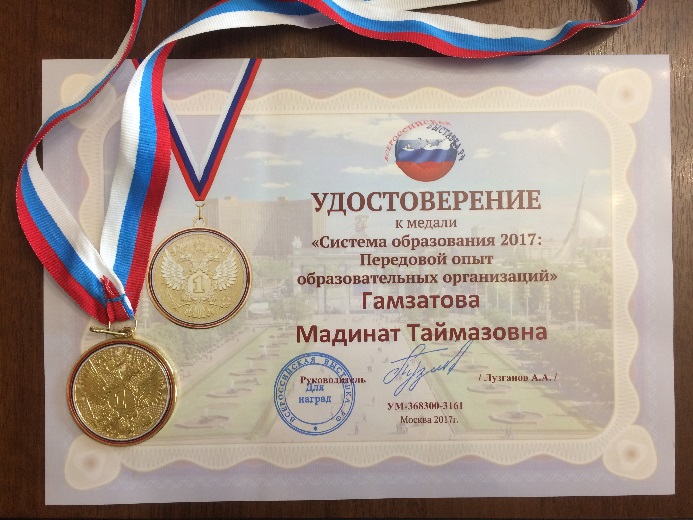 Директор награждена Дипломом Почетного участника мероприятия «Система образования 2017: Форум победителей.»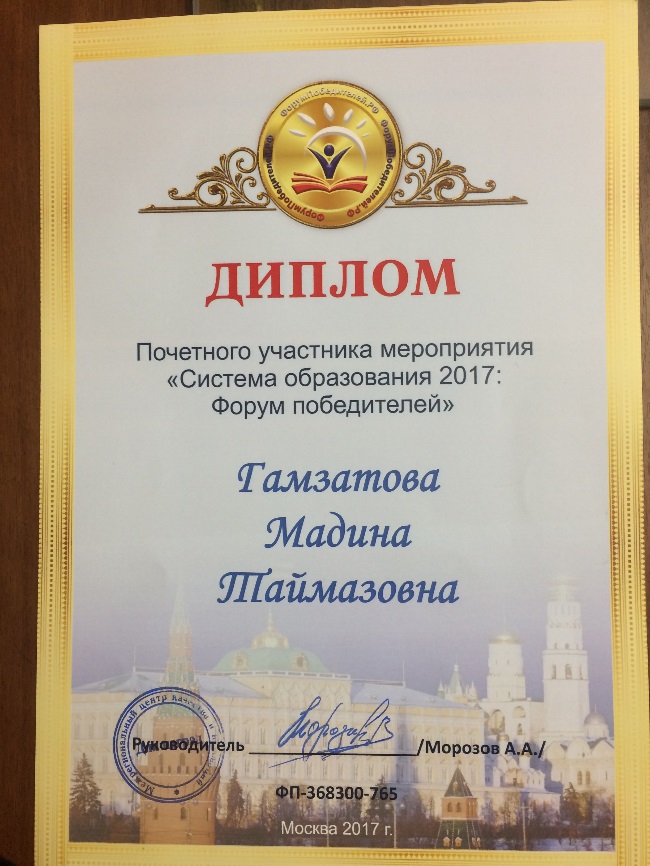 Объявлена благодарность Гамзатовой Мадине Таймазовне «За особый вклад в развитие образования в российской Федерации» Москва 2017г.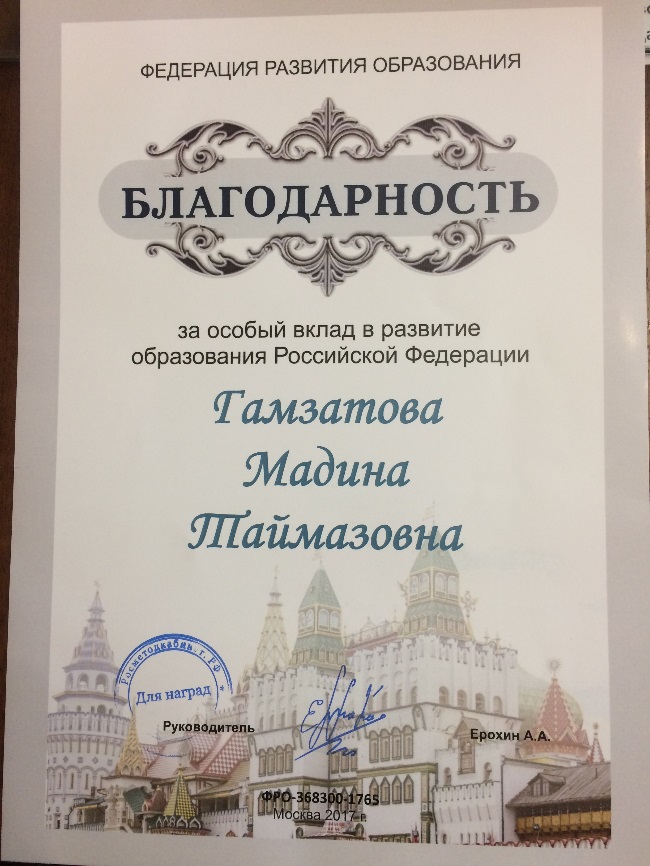 Директор награждена грамотой за достижения в инновационной педагогической деятельности. 2017г Москва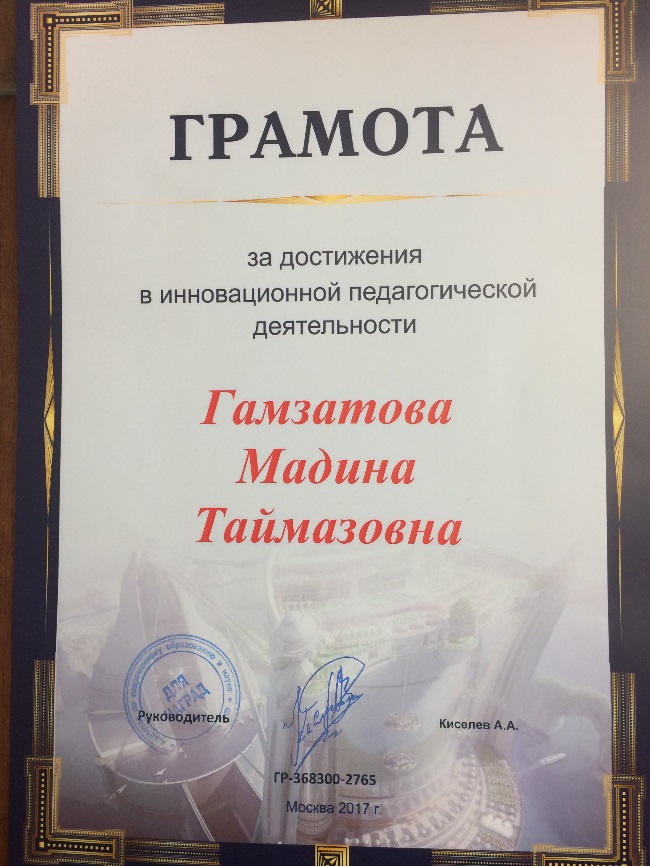 Победитель Всероссийского смотр-конкурса «Гордость отечественного образования» на основе многоцелевого комплексного анализа» 2018г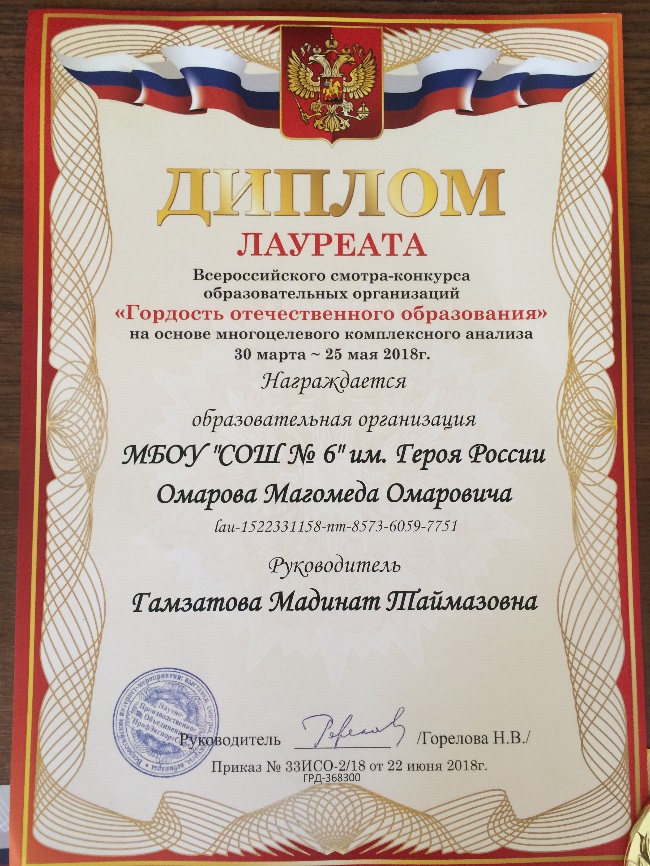 Лауреат Всероссийскоого смотр-выставки образовательных организаций «Достижения образования» 2018г.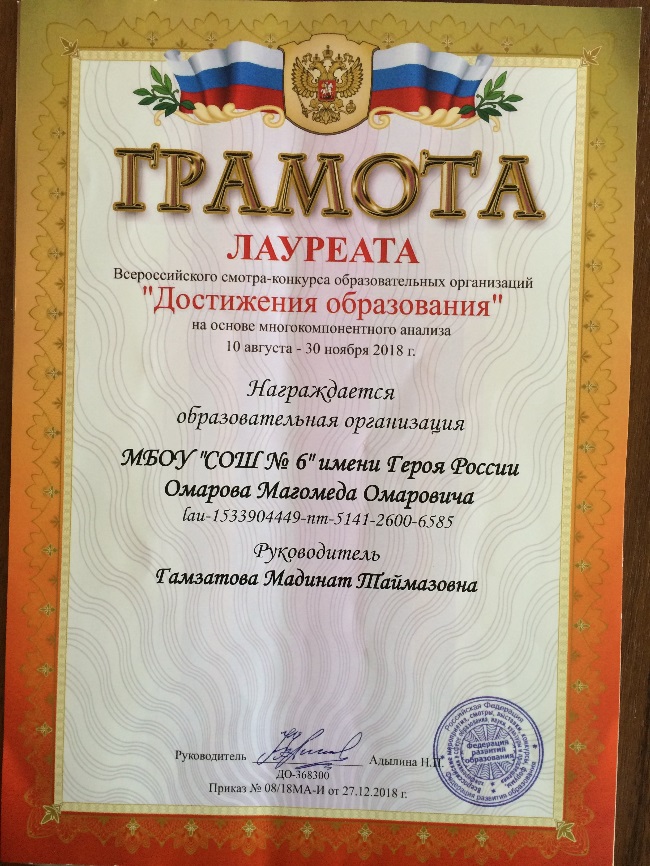 Школа внесена в Национальный Реестр «Ведущие образовательные учреждения России» 2019г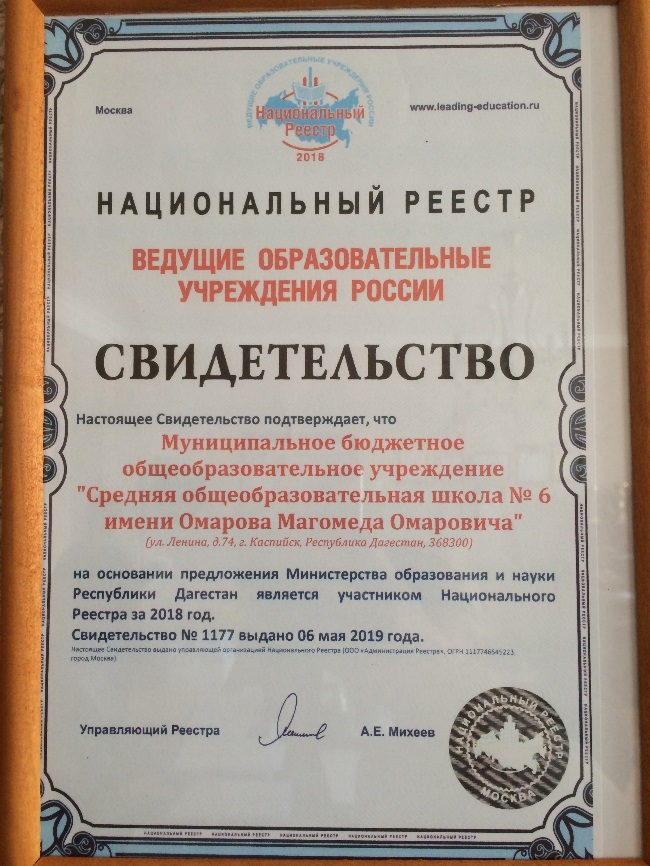 Победитель V Всероссийской выставки образовательных организаций 2019г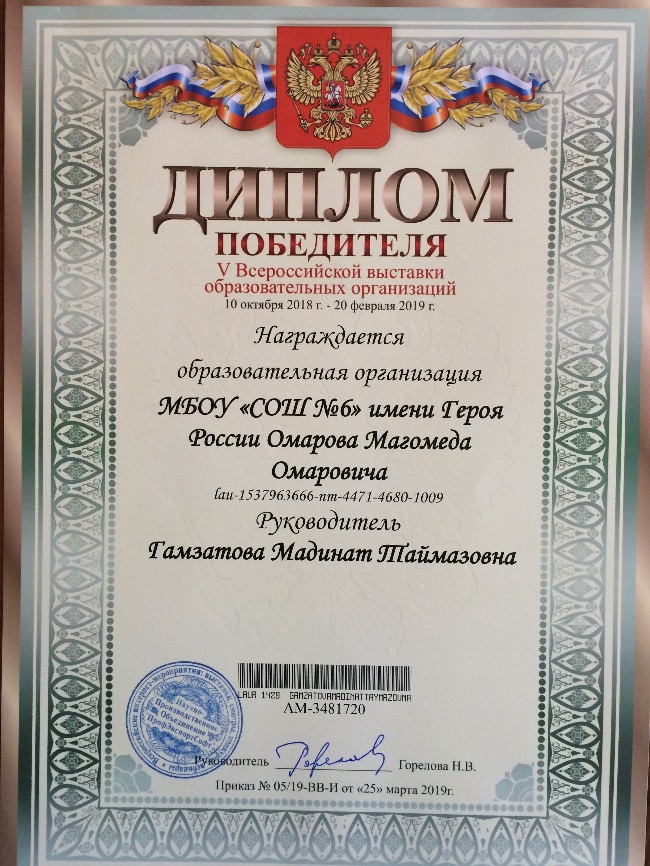 Грамота от Администрации за I место на городском конкурсе среди общеобразовательных учреждений на лучшую организацию работы по повышению правовой культуры будущих (молодых) избирателей в 2018г и в первом квартале 2019г.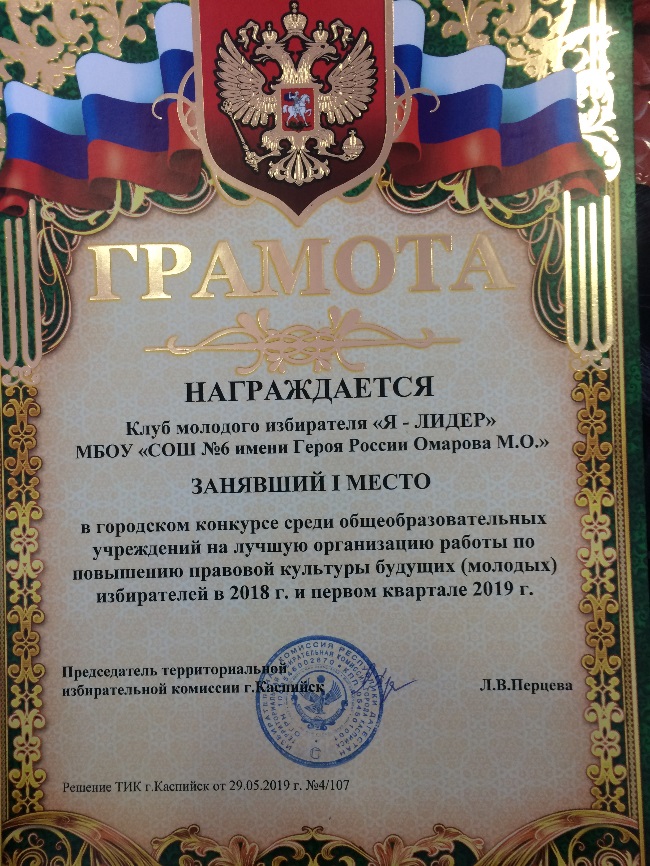 Грамота за II место в школьной лиге КВН-2019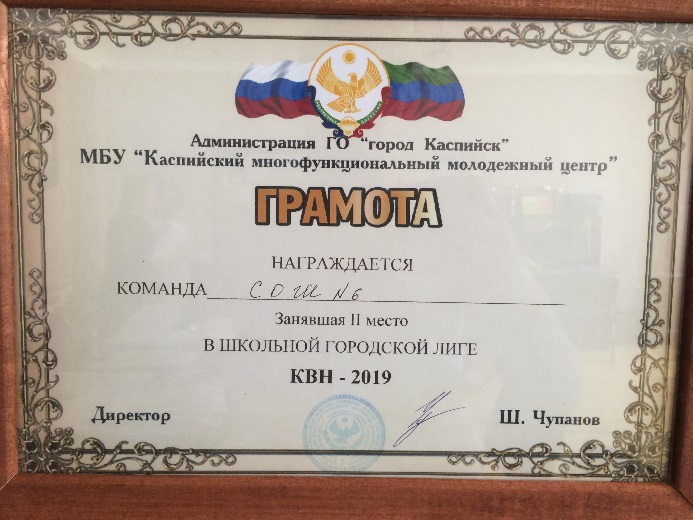 Диплом Правительства Республики Дагестан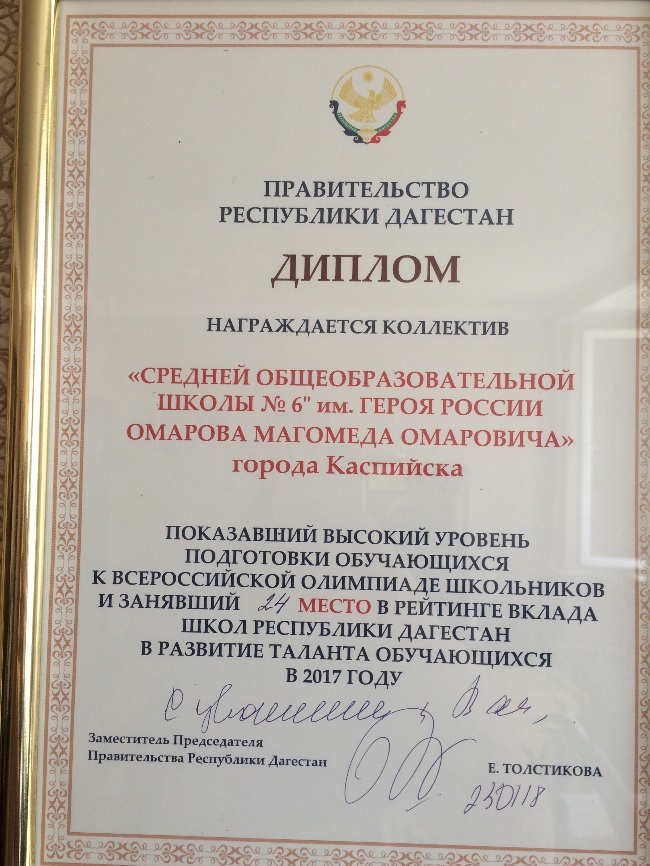 Благотворительно письмо за активное участие в формировании интеллектуальных, культурных и нравственных качеств подрастающего поколения, участие в реализации проекта II Республиканского конкурса «Золотые правила нравственности» 2019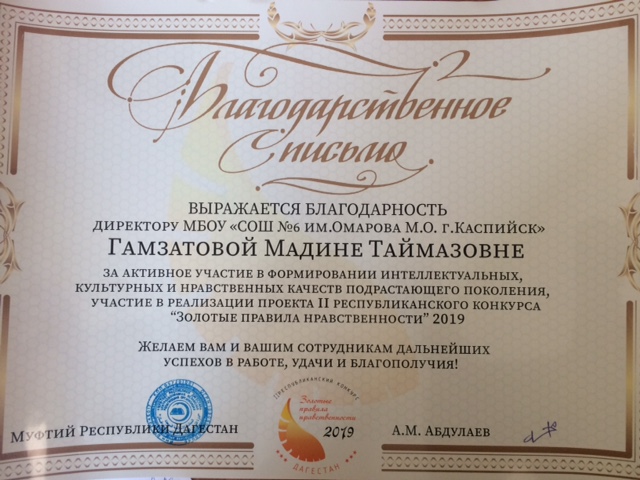 Победитель V Всероссийской конкурса организаций  «ЛидерыОтрасли.РФ» 29 октября 2019-27марта 2020г.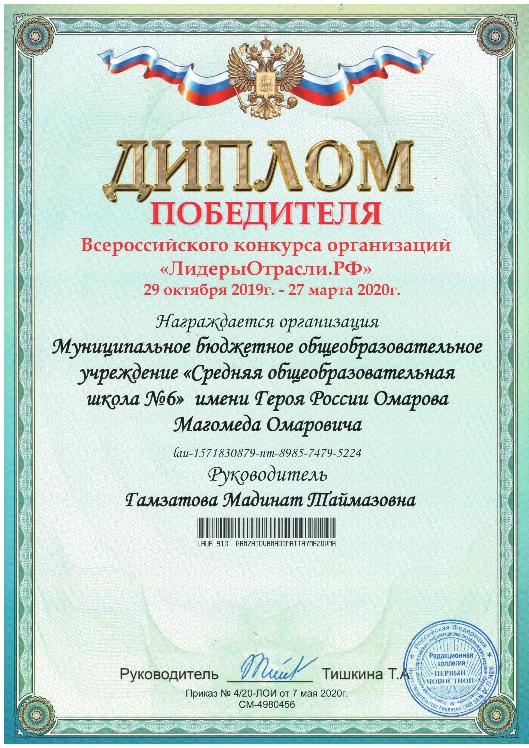 Победитель V Всероссийской конкурса организаций  «ЛидерыОтрасли.РФ» 29 октября 2019-27марта 2020г.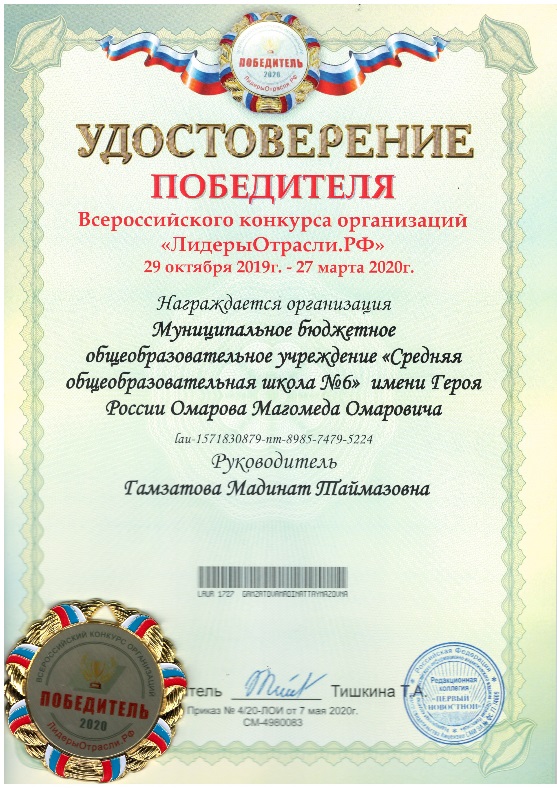 Директор награждена Дипломом Победителя мероприятия «Лучшие Руководители РФ» ВСЕРОССИЙСКОЕ ПРИЗНАНИЕ» 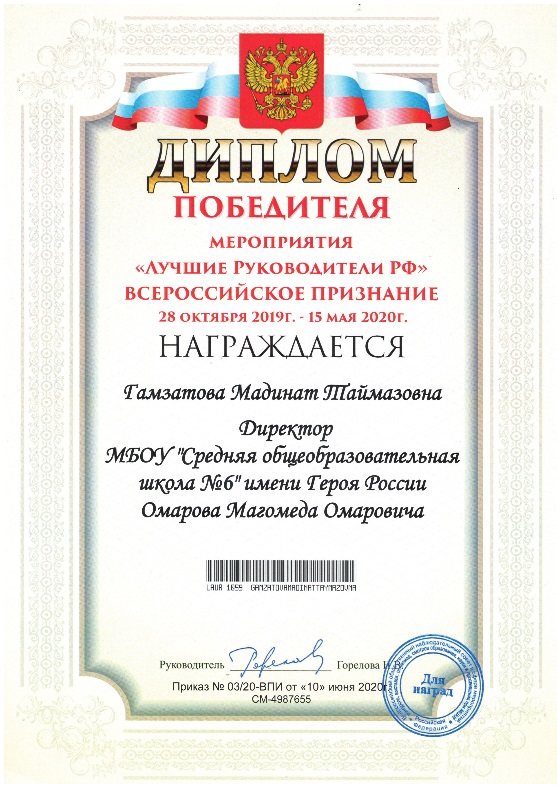 Удостоверение Победителя мероприятия «Лучшие Руководители РФ» ВСЕРОССИЙСКОЕ ПРИЗНАНИЕ»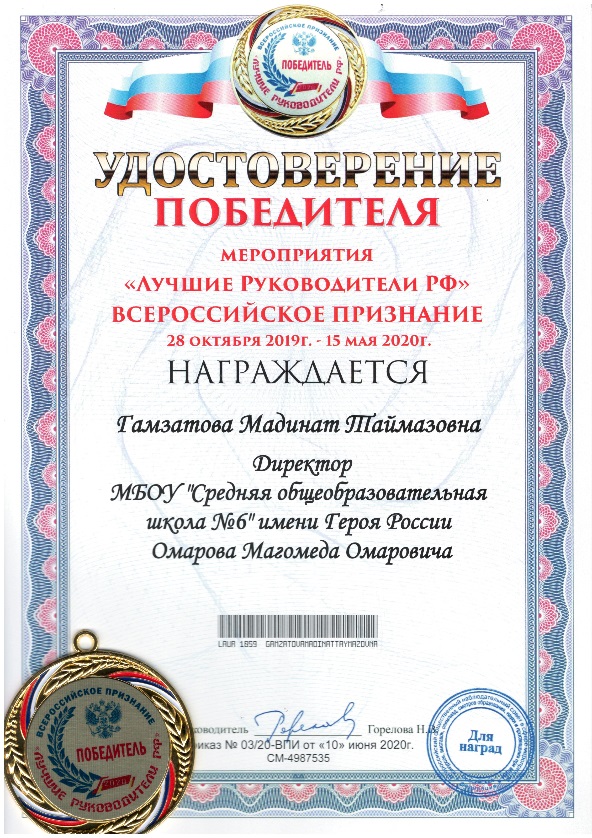 Диплом Лауреата-Победителя Всероссийского смотр-конкурса образовательных организаций «Гордость Отечественного образования» на основе многоцелевого комплексного анализа 3 декабря – 29 апреля 2020г.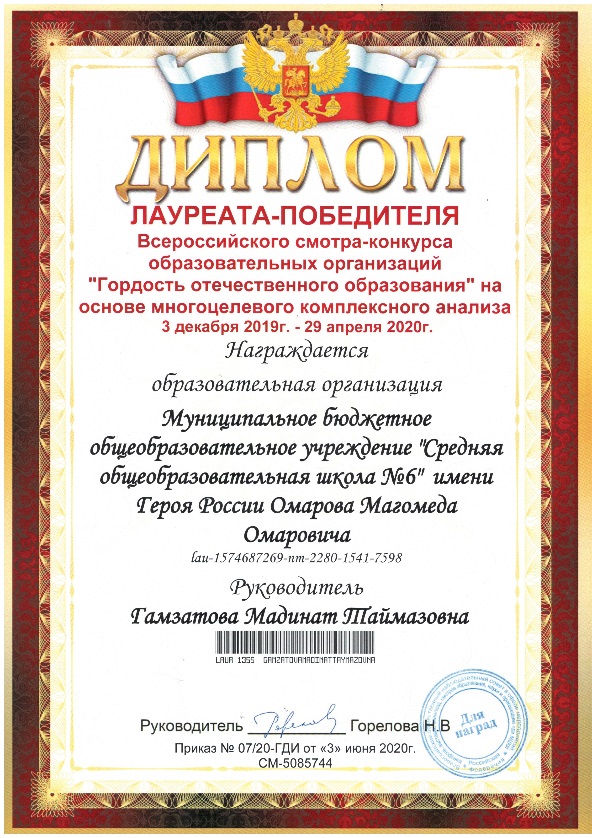 Удостоверение Лауреата-Победителя Всероссийского смотр-конкурса образовательных организаций «Гордость Отечественного образования» на основе многоцелевого комплексного анализа 3 декабря – 29 апреля 2020г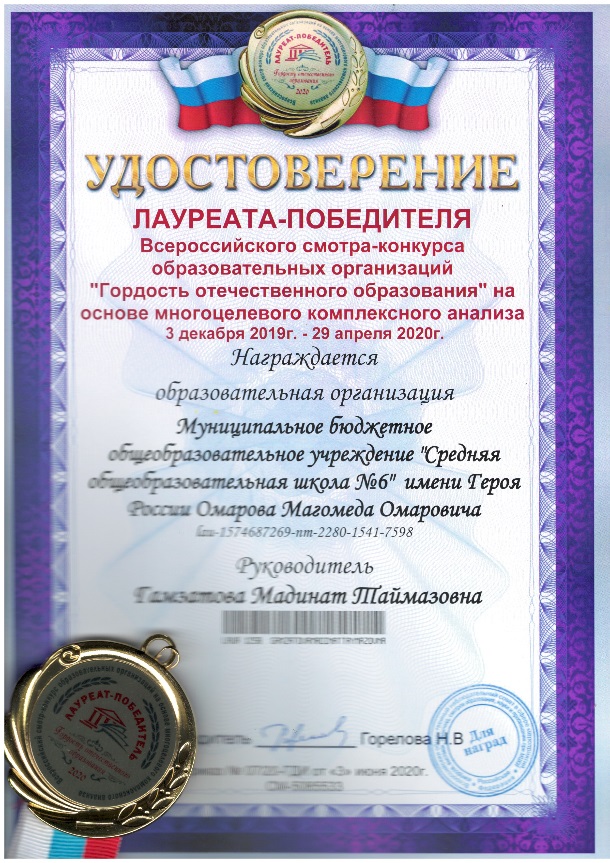 Диплом за активное участие в конкурсе «Патриотическое воспитание граждан» в учреждениях образования и культуры.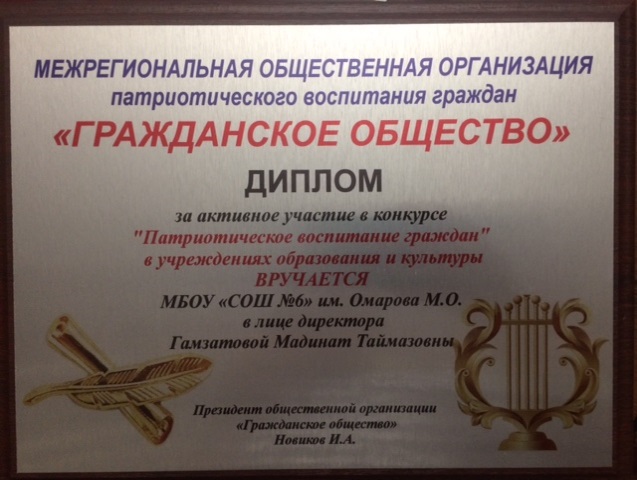 Классы Численность обучающихсяЧисленность обучающихсяЧисленность обучающихся1 смена2 смена3 смена1-42913273575-947467210-11178Направление Республика ДагестанГорода РФССУЗы ДагестанаССУЗы РоссииМедицинское   14741Педагогическое 101Юридическое 433Экономическое54Инженерно-техническое341«Шаг в будущее»Загидова Б.М.Турланова Саида 10 Б кл  Победитель муниципального этапа, призер Республиканского этапа2Конкурс чтецов на родных языкахГаджикаибова С.С.Кафарова Эльвира, 9 кл.  Победитель муниципального этапа3Конкурс сочинений «Без срока давности»Загидова Б.М.Турланова Саида 10 Б кл  призер  Республиканского этапа4Региональный этап Олимпиады им.ЭйлераАхмедханов С.А.Баширова Умукусум, 8м  Призер республиканского этапа5Конкурс – олимпиада по лезгинскому языку «Лезги газет»Алиярова Т.М.Агафендиева Кизил, 6Б кл   2 место по Республике6Республиканская Конференция «Творчество юных» при ДГУМурсалова А.К.Турланова Саида 10 Б кл  призер 7 Конкурс «Живая классика»Бабаева Т.Г.Недорезов Илья, 9г кл.Победитель муниципального и призер Республиканского этапов8Муниципальный этап «Российского национального юниорского водного конкурса – 2020»Магомедова Н.М.Ревин Егор, 10 кл.2 место, призер№ФИОКл.ПредметБаллыСтатусУчитель1Ахмедов Мурад Магомедович7иАнглийский язык32победительАсанбекова Д.М.2Асварова Эмилия Сергеевна7еАнглийский язык30призерАсанбекова Д.М.3Назарова Насият Нусретовна7дАнглийский язык28призерКахриманова А.К.4Магомедов Курбан Надирович8еАнглийский язык31призерХалимбекова С.М.5Олейник Даниил Сергеевич8бАнглийский язык32победительИсакова Э.Л.6Федотенко Руслан Исламович9зАнглийский язык32призерКимпаева С.М.7Турланова Саида Курбановна10бАнглийский язык78победительМурсалова А.К.8Камилова Узлипат Анварбековна11бАнглийский язык75победительМагомедрагимова Д.К.9Селимханова Эмина Романовна7бЭкология 21победительДаудова А.М.10Рабаданова Сабина Камильевна8жЭкология 23победитель Набиева А.В.11Форманова Самира Зейдулаховна8аЭкология 22,5призерНабиева А.В.12Азизова Азиза     Магомедрасуловна9гБиология 42,4призер Амирова А.А.13Мирзабекова Карина Низамовна11аБиология 40,2призер Абдуллаева М.Ю.14Курбанова Меседу Арсеновна 9бОБЖ86призерРабаданов А.Г.15Хантуев Артур Магомедович9вОБЖ81призерРабаданов А.Г.16Мусаев Курбан Магомедкаримович11мОБЖ82призерРабаданов А.Г.17Федотенко Руслан Исламович9зРусский язык35призерСаидова В.Б.18Федотенко Руслан Исламович9зЛитература55призерСаидова В.Б.19Шамхалова Алима Магомедовна11бЛитература54призерСаидова В.Б.20Ахмедова Аида Тимуровна10мЛитература52призерСаидова В.Б.21Омарова Фатима Рустамовна7бЛитература 45призерМагомедова С.З.22Баширова Умукусум Магомедовна8мЛитература63призерМагомедова Б.Д.23Гасайниева Камилла Магомедовна11аЛитература 73победительМагомедова Б.Д.24Турланова Саида Курбановна10бЛитература75победительЗагидова Б.М.25Адигюзелова Камила Демировна10вЛитература58призерЗагидова Б.М.26  Саруханова Стелла Рафиковна8бОбществознание48призерАлиханова Д.Б.27Баширова Умукусум Магомедовна 8мЭкономика 40призерАлиханова Д.Б.28Умаргаджиев Магомед-Гаджи Магомедович8мЭкономика30призерАлиханова Д.Б.29Баширова Умукусум Магомедовна8мФизика13призерАхмедова Г.Э.30Баширова Умукусум Магомедовна8мМатематика16призерАхмедханов С.А.31Магомедов Хирасу-Магомед  Гаджимагомедович11вФизическая культура85,7победительМусаев Ш.Р.32Асхабов Магомед Гасанович8мФизическая культура84,3победительНиколенко Е.Т.33Кебедов Ислам Махачевич8мФизическая культура79,1призерНиколенко Е.Т.34Раджабов Камиль Замрудинович8мФизическая культура62,2призерНиколенко Е.Т.35   Саидов Гаджи-Рамазан Кунчалиевич7дФизическая культура63,2призерГаджиева З.М.36Эфендиева Камилла Камильевна7дФизическая культура77,9победительГаджиева З.М.37Пьянкина Агата Викторовна7дФизическая культура77,2победительГаджиева З.М.38Адигюзелова Эльвира Фаридовна7бТехнология40призерШихбабаева З.М.39Ахмедов Гаджи Ахмедович7дТехнология34победительМагомедов А.Г.40Исрапилов Нурмагомед Салманович8еТехнология34призерМагомедов А.Г.41Сулейманова Ата Магомедзакировна9вправо59призерМахмудова Д.Н.42Бабаханова Эмма Мурадовна10мправо80победительГаджиева Р.С.№ФИОКл.ПредметБаллыСтатусУчитель1Муртазалиева Айшат7 «И»Лезгинский язык19призерГаджикаибова С.С.2Султанова Наима7 «И»Табасаранский язык51призерПирмагомедова Б.З.3Гаджимурадова Амина7 «З»Лезгинский язык18призерАлиярова Т.М.4Джанмирзаева Жаврият8 «Е»Даргинский язык10победительМагомедова М.Г.5Кадинаева Айшат Алексеевна9  «В»Лакский язык79призерСултанова А.А.6Ибрагимов Марат9 «Б»Кумыкский язык48призерМанташева Д.Н.7Магадова Камила9 «Е»Лакский язык74призерСултанова А.А.8Алимагомедова Милена9 «Ж»Табасаранский язык58призерПирмагомедова Б.З.№ФИОКл.ПредметБаллыСтатусУчитель1Сефеханова Бисен8 «А»Лезгинская литература15призерГаджикаибова С.С.2Султанова Наима7 «И»Табасаранская литература24призерПирмагомедова Б.З.3Гаджимурадова Амина7 «З»Лезгинская литература60призерАлиярова Т.М.4Рабаданова Сабина8 «Ж»Даргинская литература66призерАлибахмудова Х.Ш.5Мусалаев Мухаммад 7Аварская литература22призерБечедова Х.М.6Абдулгалимова Амина7 Лакская литература52призерСултанова А.А.7Курбанова Асият7 «В»Лакская литература54призерСултанова А.А.8Ибрагимов Марат9 «Б»Кумыкская литература60 призерМанташева Д.Н.9Магадова Камила9 «Е»Лакская литература70призерСултанова А.А.10Алимагомедова Милена9 «Ж»Табасаранская литература63призерПирмагомедова Б.З.11Магомедов Али7 «Г»Даргинская литература24призерАлибахмудова Х.Ш.№ п/пФамилия, Имя и Отчество(полностью)Фамилия, Имя и Отчество(полностью)Занимаемая должность(полностью)Руководитель предприятия (учреждения)Руководитель предприятия (учреждения)Руководитель предприятия (учреждения)Руководитель предприятия (учреждения)1.Гамзатова Мадина ТаймазовнаГамзатова Мадина ТаймазовнаДиректор  Представляемые лауреаты от предприятия (учреждения)Представляемые лауреаты от предприятия (учреждения)Представляемые лауреаты от предприятия (учреждения)Представляемые лауреаты от предприятия (учреждения)2.Несина Нина НиколаевнаНесина Нина НиколаевнаЗаместитель директора  3.Алиева Салихат МагомедовнаАлиева Салихат МагомедовнаЗаместитель директора 4.Дукина Виктория ВикторовнаДукина Виктория ВикторовнаЗаместитель директора 5.Леонова Жанна ВладимировнаЛеонова Жанна ВладимировнаУчитель русского языка и литературы 6.Даудова Айшат МагомедовнаДаудова Айшат МагомедовнаСоциальный педагог  7.Шабанова Наида ШарапудиновнаШабанова Наида ШарапудиновнаПсихолог 8.Загидова Барият МагомедовнаЗагидова Барият МагомедовнаУчитель русского языка и литературы  9.Ахмедханов Саидмагомед АбдулнуровичАхмедханов Саидмагомед АбдулнуровичУчитель математики  10.Алиярова Тамара МирземагомедовнаАлиярова Тамара МирземагомедовнаУчитель родного языка и литературы  11.Касумова Раимат ШихкаибовнаКасумова Раимат ШихкаибовнаУчитель русского языка и литературы  12.Саидова Виолета БорисовнаСаидова Виолета БорисовнаУчитель русского языка и литературы  13.Гаджикаибова Мадина МагидиновнаГаджикаибова Мадина МагидиновнаУчитель родного языка и литературы  14.Алибахмудова Хадижат ШуациевнаАлибахмудова Хадижат ШуациевнаУчитель родного языка и литературы  15.Манташева Джамиля НабиевнаМанташева Джамиля НабиевнаУчитель родного языка и литературы  16.Ахмедова Гульбарият ЭмировнаАхмедова Гульбарият ЭмировнаУчитель физики  17.Муталимова Мадина ЗугумовнаМуталимова Мадина ЗугумовнаУчитель физики  18.Ибрагимова Бахтигай МагомедовнаИбрагимова Бахтигай МагомедовнаУчитель английского языка  19.Загирова Ума БенямудиновнаЗагирова Ума БенямудиновнаУчитель английского языка  20.Николенко Екатерина ТимофеевнаНиколенко Екатерина ТимофеевнаУчитель физкультуры  21.Байрамова Супарна АздаровнаБайрамова Супарна АздаровнаУчитель музыки  22.Исмаилова Ажам УмаровнаИсмаилова Ажам УмаровнаУчитель начальных классов  23.Чупалова Саният ГаджимурадовнаЧупалова Саният ГаджимурадовнаУчитель начальных классов  24.Рамазанова Саимат МагомедовнаРамазанова Саимат МагомедовнаУчитель начальных классов  25. Рагимова Зухра ГабибулаевнаРагимова Зухра ГабибулаевнаУчитель начальных классов 26. Амирханова Хунчаназ АбдулмеджидовнаАмирханова Хунчаназ АбдулмеджидовнаУчитель начальных классов  27. Ибрагимова Марьям АбдулмуслимовнаИбрагимова Марьям АбдулмуслимовнаУчитель начальных классов  28. Омарова Завлишан МагомедовнаОмарова Завлишан МагомедовнаУчитель начальных классов  29.Омарова Равзат ХайбулаевнаОмарова Равзат ХайбулаевнаУчитель начальных классов  30.Омарова Аида МагомедалиевнаОмарова Аида МагомедалиевнаУчитель начальных классов  31.Джамалханова Джума ШарапудиновнаДжамалханова Джума ШарапудиновнаУчитель начальных классов  32.Салихова Зейнаб ШапиевнаСалихова Зейнаб ШапиевнаУчитель начальных классов  33.Дмитриенко Ольга ВладимировнаДмитриенко Ольга ВладимировнаУчитель русского языка и литературы  34.Магомедова Муи ГасановнаМагомедова Муи ГасановнаУчитель родного языка и литературы  35Шабанова Эльвира МавлюдиновнаШабанова Эльвира МавлюдиновнаУчитель родного языка и литературы  36.Гаджиева Рухия СалимовнаГаджиева Рухия СалимовнаУчитель истории и обществознания  37.Юсуфова Елена ПетровнаЮсуфова Елена ПетровнаУчитель начальных классов  38.Абдулгамидова Земфира РамазановнаАбдулгамидова Земфира РамазановнаУчитель начальных классов  39.Магомедова Патимат ЗакаригаевнаУчитель начальных классов  Учитель начальных классов  40Сапарчаева Гульжанат АбдулмеджидовнаУчитель начальных классов  Учитель начальных классов  41.Агасиева Анжела АбдурахмановнаУчитель начальных классов  Учитель начальных классов  42Демирова Сефият ЗакировнаУчитель начальных классовУчитель начальных классов43Магомедов Гаджи НасрулаевичУчитель физкультуры  Учитель физкультуры  44Омарова Патимат АлиевнаУчитель английского языка  Учитель английского языка  45Селимова Камила НазимовнаУчитель английского языка  Учитель английского языка  46Шамхалова Патимат ИбрагимовнаУчитель русского языка и литературы  Учитель русского языка и литературы  47Селимова Людмила КудратовнаУчитель технологии  Учитель технологии  48Амирова Айшат АлибеговнаУчитель биологии  Учитель биологии  49Магомедова Супарнат ЗайнулаевнаУчитель русского языка и литературы  Учитель русского языка и литературы  50Магомедова Булижат ДалгатовнаУчитель русского языка и литературы  Учитель русского языка и литературы  51Мусаев Шамиль РамазановичУчитель физкультурыУчитель физкультуры52Тарикулиева Самира СабировнаУчитель начальных классов  Учитель начальных классов  53Кадимова Изумруд МамедовнаУчитель русского языка и литературы  Учитель русского языка и литературы  54Юсупова Изумруд АлибеговнаУчитель начальных классов  Учитель начальных классов  №Ф.И.О.Предмет датаместо1Гамзатова М.Т. Руководит.ООАвгуст 2020Махачкала 2Гамзатова М.Т. «Введение в цифровую трансформацию образовательной организации»Август 2020РАНХиГС3Гамзатова М.Т.«Цифровые технологии для трансформации школы»октябрь 2020РАНХиГС4Курбанова К.А.биологияАпрель 2020ДИРО5Набиева А.В.биологияАпрель 2020ДИРО6Байрамова С.А.Музыка октябрь 2019ДИРО7Казиметова В.С.химиямарт 2020Инфоурок8Алимурадова М.Э.химияоктябрь 2019Махачкала9Абдуллаева З.К.библиотекарьДекабрь 2019Махачкала10Абакарова А. Г.географияИюль 2019ДИРО11Манташева Д.Н.англ. яз.Июнь 2020ДГУ12Магомедова С. З.англ. яз.Июль 2020ДГУ13Саидова В.Б.Русский яз.Июль 2020ДИРО14Усманова Н.Д.Русский яз.Июль 2020ДИРО15Шамхалова П.И.Русский яз.Июль 2020ДИРО16Дмитриенко О.В.Русский яз.Июль 2020ДИРО17Дукина В.В.Русский яз.Июль 2020ДИРО18Загидова Б.М.Русский яз.Июль 2020ДИРО19Иванова Н.В.Русский яз.Июль 2020ДИРО20Кадимова И.М.Русский яз.Июль 2020ДИРО21Касумова Р.Ш.Русский яз.Июль 2020ДИРО22Леонова Ж.В.Русский яз.Июль 2020ДИРО23Магомедова Б.Д.Русский яз.Июль 2020ДИРО24Магомедова С.З.Русский яз.Июль 2020ДИРО25Пайзулаева Т.М.Русский яз.Июль 2020ДИРО26Раджабова С.М.математикаИюнь 2019ДГУ27Алиева С.М.математикадекабрь 2019Москва28Алиева С.М. «Введение в цифровую трансформацию образовательной организации»Август 2020РАНХиГС29Алиева С.М.«Цифровые технологии для трансформации школы»октябрь 2020РАНХиГС30Ханзарова К.М.математикадекабрь 2019Москва31Манташева Д.Н.родн.яз. (кум.)Июнь 2020 ДИРО32Гаджикаибова С.С.Родн.яз (лезг.)октябрь 2019Махачкала33АлибахмудоваХ.Ш.Родн.яз (дарг.)октябрь 2019Махачкала34Сапарчаева Г.А.родн.яз (русск)Декабрь 2019ДИРО35Омарова Р.Х.родн.яз (русск)Декабрь 2019ДИРО36Алиева Б.Г.родн.яз (русск)Декабрь 2019ДИРО37Шатова Е.Н.родн.яз (русск)Декабрь 2019ДИРО38Алисултанова Э.Р.родн.яз (русск)Декабрь 2019ДИРО39Курбанова З.А.информатикаиюль 2019ДИРО40Шихбабаева З.А.технологияноябрь 2019ДИРО41Даудова А.М.ИЗОоктябрь 2019ДИРО42Рабаданов А.Г.ОБЖоктябрь 2019ДИРО43Даудова А.М.Соц. педагогЯнварь 2020Махачкала44Даудова А.М.ОВЗСентябрь 2019Грозный45Ибрагимова М.М.ОВЗИюль 2020ДИРО46Рамазанова С.М.ОВЗИюль 2020ДИРО47Шабанова Н.Ш.Психолог ноябрь 2019ДИРО48Рамазанова С.М.нач. кл.февраль 2020ДИРО49Рагимова З.И.нач. кл.февраль 2020ДИРО50Сейфединова А.М.нач. кл.Апрель 2020ДИРО51Ибрагимова М.А.нач. кл.Апрель 2020ДИРО52Лукарева И.Ю.нач. кл.Июль 2019Ростов53Курбалиева Ф.М.Нач.кл.Март 2020Москва54Магомедова П.З.нач. кл.февраль 2020С-Петербург55Омарова Е.Ю.нач. кл.февраль 2020ДИРО56Омарова З.М.нач. кл.февраль 2020ДИРО57Алиева Б.Г.нач. кл.февраль2020ДИРО58Амирханова Х.А.нач. кл.Апрель 2020ДИРО59Демирова С.З.нач. кл.Апрель 2020ДИРО60Чупалова С.Г.нач. кл.март 2020Москва61Чериева Р.А.Нач.кл.Апрель 2020ДИРО62Юсуфова Е.П.нач. кл.март 2020Москва63Исмаилова Ю.А.нач. кл.Июль 2019ДИРО64Имамова И.Я.Нач. кл.Июнь 2020Махачкала65Исмаилова А.У.нач. кл.Июль  2019Ростов66Исмаилова А.У.Основы религ.культ.Декабрь 2019Москва67Шатова Е.Н.нач. кл.Апрель 2020ДИРО68Юнусова А.Ю. Нач.кл.Апрель 2020ДИРО69Хираева Н.Р.ОВЗСентябрь 2019Грозный70Набиева М.М.ОВЗСентябрь 2019Грозный71Юсупова И.А.ОВЗСентябрь 2019Грозный72Салихова З.Ш.ОВЗСентябрь 2019Грозный73Турабова С.З.ОВЗСентябрь 2019Грозный74Хираева Н.Р.Дагест. лит-раАпрель 2018ДИРО75Хираева Н.Р.Нач.кл.Июль 2019Ростов76Исакова Э.Л. Англ.яз.Ноябрь 2019ДИРОНазвание кружкаРуководитель Телефон      Время проведенияМесто проведения«Балетная студия»Курбанова Мадина Абдуламидовна 89640525682Вт, Чт, Сб 10:00-12:00Актовый зал «Волшебная мастерская»Имамова Ильвирва Яверовна89280567371Вт, Чт10:00-14:001 этаж, кабинет кружковой работы «БисероплетениеМагомедова Кизилгюл Магомедовна89898920775Пн, Ср, Сб12-1414-151 этаж, кабинет кружковой работы«Национальные танцы»Ахмедова Зарема Гусейхановна 89898933298Чт , Сб17:30-19:30 Актовый зал Кружок психологии Аскендерова Сабина Ибрагимовна89637994149Пн, Ср, Пт 11:00-12:00Кабинет логопеда«Умелые ручки»Магомедова Мухлисат Мухумаевна89882057945Вт, Чт10:00-14:001 этаж, кабинет кружковой работы «Шахматы»Селимова Амина Алимовна 89640182020Пн, Ср, Пт10:00-14:00Шахматный клуб«Ораторское мастерство»Руднева Зара Ахмадулаевна89894833888Пн, Вт, Чт 10:00-12:00Актовый зал «Художественная гимнастика»Джабраилова Разият  Рамазановна89288000150Ср, Пт 10:00-12:00Актовый зал Кружок ЗдоровьяЮсупова Изумруд  Алибеговна 89604208845Ср, Пт 13:50-14:25, 13:10-13:45Актовый зал «Самый лучший»Левковская Мария Николаевна 89190041710Пн, Ср, Пт 13:00-15:00Штаб РДШ«Тхэквондо»Абдуллаев Рашид Мугаммадинович 89034280181Пн, Ср, Пт 18:30-20:30Спортзал КаратеАбдулаев Магомед Абдулаевич 89326070505Вт, Чт, Сб 19:00-20:30Спортзал «Биолог»Агаева Гулизар Джамаловна 89285526084Вт, Ср, Сб 12:30-16:00Учебные кабинеты 